Child protection and safeguarding policy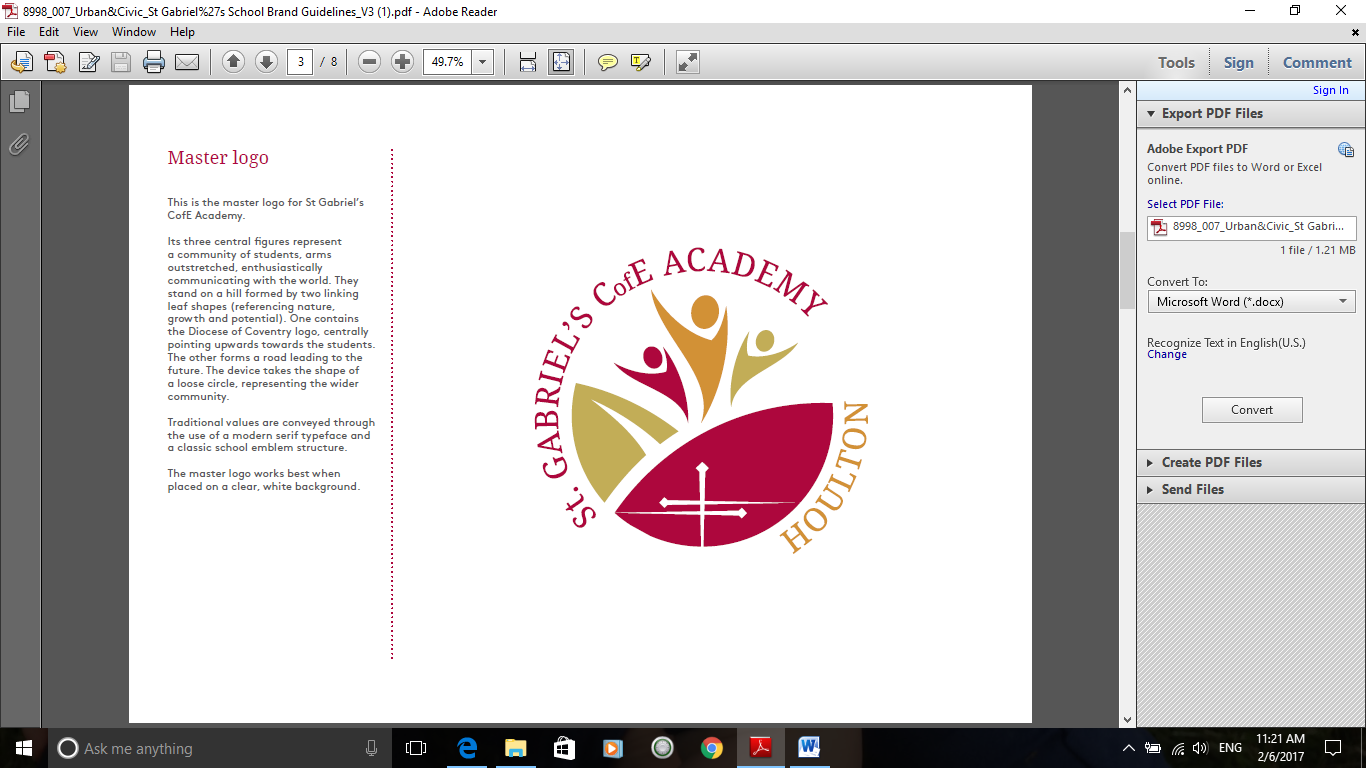 Date of publication:	August 2020                   	Review date: August 2021Designated Safeguarding Lead: Andrew Taylor
Date: 01/09/2020Deputy Designated Safeguarding Lead: Bryony GarnerKCSIE 2020 updates: 24/08/2020Nominated Trust Governors: Georgina Newton; Gareth Davies
Date: Table of Contents1.	Policy statement and principles	6Child protection statement	6Policy Principles:	6Policy aims:	82.	Safeguarding legislation and guidance	9COVID-19	103.	Roles and responsibilities	12The Designated Safeguarding Lead (DSL):	13The Deputy Designated Safeguarding Leads:	15The Governing Body:	164.	Good practice guidelines and staff code of conduct	195.	Abuse of position of trust	206.	Children who may be particularly vulnerable	207.	Children with special educational needs and disabilities or have mental health needs	218.	Early Help and use of the Pathway to Change process	229.	Attendance	2410.	Children Missing from Education	2511.	Children who run away or go missing from home or care	2812. Helping children to understand and recognise risk and identify available support	2913.	Support for pupils, families and staff involved in a child protection issue	3014.	Complaints procedure	3115.	Staff reporting concerns about a colleague or other adult who works with children (Whistleblowing)	3216.	Managing allegations against staff	3317. Staff training	3518.	Safer recruitment	36Regulated Activity	38Trust member or Directors	39Volunteers	39Supervised volunteers	39Contractors	3919.	Site security	3920.	Behaviour Management	40Searching	4121. Record Keeping	4122.	Confidentiality and Information Sharing	4323.	Extended school and off-site arrangements	4624.	Photography and images	4725.	Online Safety	48Safeguarding pupils in online learning and communication between staff and pupils	5026.	Child protection procedures	53Recognising abuse	53Physical abuse	53Emotional abuse	53Sexual abuse	54Neglect	54Indicators of abuse	55Impact of abuse	56Taking action	56If a member of staff or volunteer is concerned about a pupil’s welfare	57If a pupil discloses to a member of staff or volunteer	57Notifying parents	5927.	Making a referral to Children’s Social Care	59Children suffering or likely to suffer significant harm	6028. Submitting child protection referrals	6029. Staff reporting directly to child protection agencies	6130. What will Children’s Social Care do?	6231. Bullying, peer on peer abuse and harmful sexual behaviour	63Peer on peer sexual violence and sexual harassment	65Minimising the risk of sexual violence and sexual harassment at the school through a planned curriculum	67How the school will respond to reports of sexual violence and sexual harassment	68Risk assessment	69Action following a report of sexual violence and/or sexual harassment - what to consider	69Children sharing a classroom - initial considerations following a report of sexual violence	70Responding to the report	71Youth produced sexual imagery (‘sexting’)	7632. Serious violence	8033. Contextual safeguarding	8034. Child sexual exploitation	8135. So-called ‘honour based’ abuse	85Forced Marriage	8736. Protecting Children from Radicalisation and Extremism	8737. Children who are looked after, were previously looked after or who have a social worker	90Children with a social worker	90Care leavers	9138. Private fostering arrangements	9139. Related safeguarding portfolio policies	9240. Domestic abuse	9241. Homelessness	9442. Special Circumstances	94Alternative Provision	94Work experience	95Children and the court system	95Children with family members in prison	96Appendix 1	97Suggested wording for information about Child Protection and Safeguarding to be included in School Prospectus	97Appendix 2	98Standards for Effective Child Protection Practice in Schools	98Appendix 3	101Safeguarding children during Coronavirus (COVID-19)	101Reference documents	111Further Information, Advice and Support	111Policy statement and principlesThis policy is one of a series in the school’s integrated safeguarding portfolio.  Including Staff Behaviour (Code of conduct), safer recruitment policy, allegations against staff policy (whistleblowing), complaints, pupil behaviour, children missing education and online safety. 
The school’s safeguarding arrangements are inspected by Ofsted under the judgements for leadership & management and also impact the judgement on the personal development, behaviour and welfare of children and learners. This policy is available on the school website and all staff and volunteers are required to read it and confirm they have done so in writing before commencing work in school.Child protection statement We recognise our moral and statutory responsibility to safeguard and promote the welfare of all pupils.  Here at St Gabriel’s CofE Academy, we endeavour to provide a safe and welcoming environment where children are respected and valued.  We are alert to the signs of abuse and neglect and follow our procedures to ensure that children receive effective support, protection and justice. The procedures contained in this policy apply to all staff, volunteers and Trust members/ Directors / Governors and are consistent with statutory guidance and those of the locally agreed multi-agency safeguarding arrangements put in place by Warwickshire Safeguarding (WS). Policy Principles: Safeguarding is everyone’s responsibilityThe school’s responsibility to safeguard and promote the welfare of children is of paramount importance All children, regardless of age, gender, ability, culture, race, language, religion or sexual identity, have equal rights to protection Children who are safe and feel safe are better equipped to learn  This school is committed to safeguarding and promoting the welfare of children and young people and expects all staff and volunteers to share this commitment.  All adults at the school are required to take all welfare concerns seriously and to encourage children and young people to talk to them about anything that worries them.  Staff will always act in the best interests of children.  Due to their day-to-day contact with pupils, staff in school are uniquely placed to observe changes in children’s behaviour and the outward signs of abuse, neglect, exploitation and radicalisation. Children may also turn to a trusted adult in school when they are in distress or at risk.  It is vital that all school staff are alert to the signs of abuse, are approachable and trusted by pupils, listen actively to children and understand the procedures for reporting their concerns.  The school will act on identified concerns and will provide early help to prevent concerns from escalating.   All staff have an equal responsibility to act on any suspicion or disclosure that may suggest a child is at risk of harm at home, in the community or in school.All staff members will maintain an attitude of ‘It could happen here’ where safeguarding is concerned.  When concerned about the welfare of a child, staff members should always act in the interests of the child. If, at any point, there is a risk of immediate serious harm to a child a referral will be made to Children’s Social Care and/or the Police immediately.  Anybody can make a referral.  If the child’s situation does not appear to be improving, any staff member with concerns should press the Designated Safeguarding Lead (DSL) for re-consideration.If a member of staff remains concerned about a child, they can discuss their concerns with the headteacher, another DSL or contact the MASH Education Lead for additional advice as necessary (contact details are at the end of this policy) and are available on the staffroom board.Pupils and staff involved in child protection issues will receive appropriate support. This policy will be reviewed at least annually unless an incident; new legislation or guidance suggests the need for an interim review. Representatives of the whole school community of pupils, parents, staff, volunteers and Trust member or Directors will be involved in reviewing, shaping and developing the school’s safeguarding arrangements and child protection policy.Policy aims: To provide all staff with the necessary information to enable them to meet their safeguarding and child protection responsibilities. To ensure consistent good practice.To demonstrate the school’s commitment with regard to safeguarding and child protection to pupils, parents and other partners. To contribute to the school’s safeguarding portfolio. Safeguarding legislation and guidance
Academies, free schools, independent schools, alternative providers of education - Section 157 of the Education Act 2002 and the Education (Independent School Standards) Regulations 2014 require proprietors of independent schools (including academies and city technology colleges) to have arrangements to safeguard and promote the welfare of children who are pupils at the school. 
The Teachers’ Standards state that teachers, including headteachers, must have regard for the need to safeguard pupils’ well-being, in accordance with statutory provisions; and uphold public trust in the teaching profession as part of their professional duties.The statutory guidance Working Together to Safeguard Children (DfE 2018) covers the legislative requirements and expectations of individual services (including schools and colleges) to safeguard and promote the welfare of children.  It also provides the framework for the three local safeguarding partners (the local authority; a clinical commissioning group for an area, any part of which falls within the local authority; and the chief officer of Police for a Police area, any part of which falls within the local authority area) to make arrangements to work together to safeguard and promote the welfare of local children including identifying and responding to their needs.  The guidance confirms that it applies, in its entirety, to all schools.  The statutory guidance Keeping Children Safe in Education (DfE 2020) is issued under Section 175 of the Education Act 2002, the Education (Independent School Standards) Regulations 2014 and the Non-Maintained Special Schools (England) Regulations 2015.  Schools and colleges must have regard to this guidance when carrying out their duties to safeguard and promote the welfare of children.  Unless otherwise stated, ‘school’ in this guidance means all schools, whether maintained, non-maintained or independent, including academies and free schools, alternative provision academies, maintained nursery schools and pupil referral units.  ‘College’ means further education colleges and sixth form colleges as established under the Further and Higher Education Act 1992 and relates to their responsibilities to children under the age of 18 (but excludes 16-19 academies and free schools, which are required to comply with relevant safeguarding legislation by virtue of their funding agreement). 

All staff must read Part One of Keeping Children Safe in Education 2020.  Staff can find a copy in school in the staff room (safeguarding board) and in the headteachers’ and main office.  In addition, all staff who work directly with children must read Part 5 and Annex A.What to do if you’re worried a child is being abused 2015 - Advice for practitioners is non statutory advice which helps practitioners (everyone who works with children) to identify abuse and neglect and take appropriate action.  This advice is found in the staff room on the safeguarding board and in the headteacher’s office. COVID-19

Keeping Children Safe in Education (DfE 2020) and this policy are to remain in force throughout the response to coronavirus (COVID-19).  This policy has been updated in accordance with DfE advice published in July 2020 ‘Guidance for full opening: schools’ -
https://www.gov.uk/government/publications/actions-for-schools-during-the-coronavirus-outbreak/guidance-for-full-opening-schools; and will be further updated when new and/or revised guidance is issued.

This policy applies to children who are attending school and others who may be staying at and accessing learning from home because of COVID-19.  Please refer to Appendix 3 for specific arrangements in relation to the safeguarding of children who are at home.
In the UK, more than 50,000 children are annually subject to a child protection plan.  Research suggests that one child a week dies from abuse, around 20 per cent of children will suffer some form of abuse, 23-40% of all alleged sexual abuse of children and young people is perpetrated by other young people, mainly adolescents.  One child in six is exposed to violence in the home and disabled children are three times more likely to be abused and neglected.  The prevalence of neglect continues to be a major concern and online abuse is increasing.  The sexual exploitation of children is a growing problem.  
Sexual violence and sexual harassment can occur between two children of any age and sex. It can also occur through a group of children sexually assaulting or sexually harassing a single child or group of children. 
37% of female students and 6% of male students at mixed-sex schools have personally experienced some form of sexual harassment at school.  24% of female students and 4% of male students at mixed-sex schools have been subjected to unwanted physical touching of a sexual nature while at school.  14% of girls and 7% of boys report that their partner has pressured them to share nude images of themselves.  Girls are significantly more likely to be victimised with unwanted sexual messages and images from their peers online.
Due to their day-to-day contact with pupils, staff in school are uniquely placed to observe changes in children’s behaviour and the outward signs of abuse, neglect, exploitation and radicalisation.  Children may also turn to a trusted adult in school when they are in distress or at risk.  It is vital that all school staff are alert to the signs of abuse, are approachable and trusted by pupils/students, listen actively to children and understand the procedures for reporting their concerns.  The school will act on identified concerns and will provide early help to prevent concerns from escalating.  
Roles and responsibilities All schools are required to appoint a member of the senior leadership team to co-ordinate child protection arrangements and to ensure that there are appropriate cover arrangements. The Designated Safeguarding Lead (DSL): is a senior member of staff from the school’s leadership team and therefore has the status and authority within the school to carry out the duties of the post, including committing resources and supporting and directing other staff – St Gabriel’s DSL is the Headteacher and DDSL is the assistant Headteachertakes lead responsibility for safeguarding and child protection (including online safety) in the school, which will not be delegated although the activities of the DSL may be delegated to appropriately trained deputies. The role and responsibility is explicit in the role holder’s job description.is appropriately trained (including Prevent training), receives refresher training at two-yearly intervals and regularly (at least annually) updates their knowledge and skills to keep up with any developments relevant to their roleacts as a source of advice and expertise to the school community encourages a culture of listening to children and taking account of their wishes and feelingsis alert to the specific needs of children in need; those with special educational needs; children who are looked after or were previously looked after; children who have a social worker; and young carers and oversees the provision of effective pastoral support to all of those children, promoting their educational outcomes by sharing information about their welfare, circumstances and needs with teachers and other staff as appropriate.works closely with pastoral support staff; the SENDCo; the designated teacher for children who are looked after or were previously looked after; staff with designated responsibility for promoting children’s mental health and emotional wellbeing; the ICT lead and any ICT support staff; and school nurses in relation to safeguarding matters (including online and digital safety) and whether to make referrals to relevant partner agencies.has a working knowledge of locally agreed multi-agency safeguarding arrangements and procedures put in place by WS.has an understanding of the Early Help process to ensure effective support, assessment and understanding of children’s additional needs in order to inform appropriate provision of early help and interventionkeeps detailed and accurate written records of all concerns, ensuring that such records are stored securely and flagged, but kept separate from, the pupil’s general file refers cases of suspected abuse to Children’s Social Care or the Police as appropriate; and, where a crime may have been committed, refers cases to the Police.refers cases using the prescribed pro forma to Children’s Social Care and the Prevent policing team for a joint assessment where there is a concern that a child is at risk of radicalisation; and to the Channel panel if subsequently advised to do so. ensures that staff do everything they can to support social workers and contribute to assessments of children when Children’s Social Care become involved.notifies Children’s Social Care if a child with a child protection plan is absent without explanation at intervals as defined in the plan. ensures that, when a pupil under the age of 18 years leaves the school, all child protection records are passed to the new school (separately from the main pupil file and ensuring secure transit) and confirmation of receipt is obtained.  If the child is the subject of an open case to Children’s Social Care, the pupil’s social worker is also informed considers whether to share any information about a child leaving the school with the receiving school/college/education provider in advance so that the receiving setting is appropriately informed in order to support the child as effectively as possible and plan for her/his arrival.attends and/or contributes to child protection conferences, strategy meetings and multi-agency exploitation meetings co-ordinates the school’s contribution to child protection plans as part of core groups, attending and actively participating in core group meetingsdevelops effective links with relevant statutory and voluntary agencies including Warwickshire Safeguarding.ensures that all staff sign to indicate that they have read and understand the child protection and safeguarding policy; the Staff Behaviour Policy (Code of Conduct); the behaviour policy; the school’s safeguarding response to children who go missing from education; the role of the DSL (including the identity of the DSL and any deputies) ; and Part 1 of Keeping Children Safe in Education 2020 (and also Part 5 and Annex A of Keeping Children Safe in Education 2020 in relation to staff who work directly with children). ensures that all staff understand that if they have any concerns about a child’s welfare, they should act on them immediately, either by speaking to the DSL (or a deputy) or, in exceptional circumstances, taking responsibility to make a referral to Children’s Social Care.ensures that all staff know how to make a referral.has a working knowledge of relevant national guidance in respect of all specific safeguarding issues highlighted in sections 27-40 and Annex A of Keeping Children Safe in Education 2020, ensuring that all staff receive necessary training, information and guidance. understands the unique risks associated with online safety and ensures that staff are trained to have the requisite knowledge and up to date capability to keep children safe whilst they are online.understands the relevance of data protection legislation and regulations, especially the Data Protection Act 2018 and General Data Protection Regulation (GDPR) in respect of safeguarding children.ensures that the child protection and safeguarding policy and procedures are regularly reviewed and updated at least annually, working with the whole school community of pupils, parents, staff, volunteers and Trust member or Directors and/or proprietors regarding this.liaises with nominated Trust Directors as appropriate.informs the headteacher of any serious safeguarding enquiries, especially under section 47 of the Children Act 1989 and any Police investigations (where the DSL role is not carried out by the headteacher).  keeps a record of staff attendance at child protection training. makes the child protection and safeguarding policy available publicly, i.e. on the school’s website or by other means.ensures parents are aware of the school’s role in safeguarding and that referrals about suspected abuse and neglect may be made. ensures that the school holds more than one emergency contact number for every pupil/student.ensures that the headteacher is aware of the responsibility under Working Together 2018 to refer all allegations that a child has been harmed by or that children may be at risk of harm from a member of staff or volunteer to the Designated Officer (DO) in the Local Authority within one working day prior to any internal investigation; and to the Disclosure and Barring Service (DBS) as appropriate.The Deputy Designated Safeguarding Leads:are appropriately trained to the same standard as the DSL and support the DSL with safeguarding matters as appropriate. In the absence of the DSL, carries out those functions necessary to ensure the ongoing safety and protection of pupils. The role and responsibility is explicit in the role holder’s job description.  In the event of the long-term absence of the DSL, the deputy will assume all of the functions of the DSL as above. 
The Governing Body:Ensures that the school: appoints a Designated Safeguarding Lead who is a member of the senior leadership team and who has undertaken training in inter-agency working, in addition to basic child protection training ensures that the DSL role is explicit in the role holder’s job description (and also the job description of any Deputy Designated Safeguarding Leads) and that safeguarding responsibilities are identified explicitly in the job/role descriptions of every member of staff and volunteer.ensures that the DSL or a Deputy DSL is always available during school or college hours for staff to discuss any safeguarding concerns.  The DSL or a Deputy DSL will generally be expected to be available in person but in exceptional circumstances availability will be via telephone and/or Skype or other such media.  ensures that the DSL or a Deputy DSL is always available at least via telephone or other media as above during any out of hours/out of term school activities. ensures that the school has a child protection policy and procedures, including a staff code of conduct, that are consistent with local safeguarding partnership and statutory requirements, reviewed annually and made available publicly on the school’s website or by other means ensures that the school has procedures for dealing with allegations of abuse made against members of staff and volunteers including allegations made against the headteacher and allegations against other childrenfollows safer recruitment procedures that include statutory checks on the suitability of staff to work with children and disqualification by association regulationsdevelops an induction strategy that ensures all staff, including the headteacher, and volunteers receive information about the school’s safeguarding arrangements, Staff Behaviour Policy (Code of Conduct) and the role of the DSL on inductiondevelops a training strategy that ensures all staff, including the headteacher, and volunteers receive appropriate and regularly updated safeguarding and child protection training and updates as required (at least annually) to provide them with the relevant skills and knowledge to safeguard children effectively in line with any requirements of WS.  The training strategy will also ensure that the DSL receives refresher training and regular updates as defined under the DSL’s duties above. ensures that all staff, including temporary staff and volunteers, are provided with copies of or access to the school’s child protection and safeguarding policy and Staff Behaviour Policy (code of conduct) before they start work at the schoolappoints a designated teacher to promote the educational achievement of children who are looked after by the Local Authority and who have left care through adoption, special guardianship or child arrangement orders or who were adopted from state care outside England and Wales; and ensures that the designated teacher has appropriate trainingensures that the school contributes to inter-agency working and plansensures that the school provides effective pastoral care and participates in the early help Pathway to Change process and offers to initiate Early Help Single Assessmentsteaches pupils about safeguarding and how to keep themselves safe at all times, including when online, as part of a broad and balanced curriculum.The governing body nominates a member (normally the chair) to be responsible for liaising with the Local Authority and other agencies in the event of an allegation being made against the headteacher. The governing body also identifies a named governor to take leadership responsibility for the school’s safeguarding arrangements.  That governor will maintain regular contact with the DSL and will ensure that the governing body receives regular reports about safeguarding activity at the school.It is the responsibility of the governing body to ensure that the school’s safeguarding, recruitment and managing allegations procedures take into account the procedures and practice of the Local Authority, local safeguarding partnership and national guidance.The school will submit a response to WS’s annual schools’ safeguarding audit.  This will highlight how the governing body’s duties have been carried out.  An action plan will be drawn up and any weaknesses will be rectified in accordance with that plan. 
The headteacher:ensures that the child protection policy and procedures are understood and implemented by all staff allocates sufficient time, training, support and resources, including cover arrangements when necessary, to enable the DSL and deputies to carry out their roles effectively, including the assessment of pupils and attendance at strategy discussions and other necessary meetings supports the designated teacher for looked after children to promote the educational achievement of any pupils who are looked after by the Local Authority and who have left care through adoption, special guardianship or child arrangement orders or who were adopted from state care outside England and Walesensures that all staff have the skills, knowledge and understanding necessary to keep looked after and previously looked after children safeensures that all staff feel able to raise concerns about poor or unsafe practice and that such concerns are handled sensitively and in accordance with the whistle blowing procedure. ensures that the culture of the school supports the provision of effective pastoral care and early help,ensures that staff do everything they can to support social workers when Children’s Social Care become involvedensures that pupils are provided with opportunities throughout the curriculum to learn about safeguarding and how to keep themselves safe at all times, including when online, as part of a broad and balanced curriculum.refers all allegations that a child has been harmed by or that children may be at risk of harm from a member of staff or volunteer to the Designated Officer in the Local Authority within one working day prior to any internal investigationEnsures that anyone who has harmed or may pose a risk of harm to a child is referred to the Disclosure and Barring Service, as advised by the Designated Officer.  Appoints a case officer who will be a member of the senior leadership team to investigate allegations concerning members of staff and volunteers and/or act as a point of contact for the member of staff/volunteer against whom the allegation is made.Good practice guidelines and staff code of conductTo meet and maintain our responsibilities towards pupils, we identify standards of good practice and set out our expectations of staff in the Staff Behaviour Policy, which all members of staff and volunteers are required to read and sign before starting work in the school.  In summary, our expectations of staff include: treating all pupils with respect setting a good example by conducting ourselves appropriately involving pupils in decisions that affect them encouraging positive, respectful and safe behaviour among pupils being a good listener being alert to changes in pupils’ behaviour and to signs of abuse and neglect and exploitationrecognising that challenging behaviour and mental health difficulties may be an indicator of abuse reading and understanding the school’s child protection policy, Staff Behaviour Policy (code of conduct) and guidance documents on wider safeguarding issues, for example bullying, behaviour, physical contact, criminal and sexual exploitation, extremism, e-safety and information-sharing asking the pupil’s permission before initiating physical contact, such as assisting with dressing, physical support during PE or administering first aid maintaining appropriate standards of conversation and interaction with and between pupils and avoiding the use of sexualised or derogatory language not participating in, tolerating or dismissing sexual violence or sexual harassment as “banter”, “part of growing up”, “just having a laugh” or “boys being boys”; making clear that sexual violence and sexual harassment is not acceptable, will never be tolerated and is not an inevitable part of growing up; andchallenging behaviours (potentially criminal in nature) which constitute sexual harassment, such as grabbing bottoms, breasts and genitalia, flicking bras and lifting up skirts. being aware that the personal and family circumstances and lifestyles of some pupils lead to an increased risk of abuseapplying the use of reasonable force and physical intervention only as a last resort and in compliance with school procedures and WS guidancereferring all concerns about a pupil’s safety and welfare to the DSL or, if necessary, directly to the Police or Children’s Social Carefollowing the school’s rules with regard to communication and relationships with pupils, including via social mediareferring all allegations against members of staff, volunteers or other adults that work with children and any concerns about breaches of the Staff Behaviour policy directly to the headteacher; and any similar allegations against or concerns about the headteacher directly to the chair of Directors.
(See staff behaviour policy, code of conduct)Abuse of position of trust All school staff are aware that inappropriate behaviour towards pupils is unacceptable and that their conduct towards pupils must be beyond reproach. In addition, staff should understand that, under the Sexual Offences Act 2003, it is an offence for a person over the age of 18 to have a sexual relationship with a person under the age of 18, where that person is in a position of trust, even if the relationship is consensual.  This means that any sexual activity between a member of the school staff and a pupil under 18 may be a criminal offence, even if that pupil is over the age of consent. Children who may be particularly vulnerable Some children are more vulnerable to abuse and neglect than others.  Several factors may contribute to that increased vulnerability, including prejudice and discrimination; isolation; social exclusion; communication issues; a reluctance on the part of some adults to accept that abuse can occur; as well as an individual child’s personality, behaviour, disability, mental and physical health needs and family circumstances. To ensure that all of our pupils receive equal protection, we will give special consideration to children who are: Disabled, have special educational needs or have mental health needsyoung carersaffected by parental substance misuse, domestic abuse and violence or parental mental health needs asylum seekers looked after by the Local Authority or otherwise living away from home or were previously looked afterin receipt of support and services from a social workervulnerable to being bullied, or engaging in bullying behaviours living away from home or in temporary accommodation living transient lifestyles living in chaotic and unsupportive home situations vulnerable to discrimination and maltreatment on the grounds of race, ethnicity, religion, disability or sexuality at risk of child sexual exploitation (CSE) and/or criminal exploitationat risk from or are involved with serious violent crimedo not have English as a first languageat risk of female genital mutilation (FGM) at risk of forced marriageat risk of being drawn into extremism. 
This list provides examples of additionally vulnerable groups and is not exhaustive.  Special consideration includes the provision of safeguarding information and resources in community languages and accessible formats for children and parents/carers with communication needs.
Children with special educational needs and disabilities or have mental health needs
Children with special educational needs (SEN), disabilities or who have mental health needs can face additional safeguarding challenges.  Additional barriers can exist when recognising abuse and neglect in this group of children, which can include: assumptions that indicators of possible abuse such as behaviour, mood and injury relate to the child’s disability or mental health issues without further exploration; the potential for children with SEN and disabilities being disproportionately impacted by behaviours such as bullying, without outwardly showing any signs; andcommunication barriers and difficulties in overcoming those barriers.Staff are trained to manage these additional barriers to ensure this group of children are appropriately safeguarded; and are aware that mental health difficulties can, in some cases, be an indicator that a child has suffered or is at risk of suffering abuse, neglect or exploitation.

Staff are not expected or trained to diagnose mental health conditions or issues but they will record and report any concerns about a child’s mental health to the Designated Safeguarding Lead as with any other safeguarding concern, recognising that mental health concerns may be an outcome and/or indicator of wider safeguarding issues and concerns.
Early Help and use of the Pathway to Change process 
The school recognises that providing timely pastoral support and early help is more effective in promoting the welfare of children than reacting later.  Early help means providing support as soon as a problem emerges, at any point in a child’s life.  Keeping Children Safe in Education 2020 emphasises that all staff should be aware of the early help process and understand their role in it.  All school staff are therefore trained and required to notice any concerns about children which may help to identify that they would benefit from early help; to record those concerns using Green forms; and to share their concerns with the Designated Safeguarding Lead (or a Deputy DSL), who is most likely to have a complete picture and be the most appropriate person to decide how best to respond to any concerns. Early help might be simple pastoral support and something the school is able to address with parents so that the child’s needs are met quickly and easily.  The school will keep a record of any such help to record clear targets, actions for all parties including parents/carers and progress, using WCC Pathway to Change documentation as appropriate.It may become necessary to take some time with parents to understand a child’s needs and circumstances in a more structured way.  Children and families may also need support from a range of local agencies beyond the school.  Where the school has identified that a structured assessment would benefit a child in order to determine how best to meet their needs and support their family; or where a child and family would benefit from co-ordinated support from more than one agency (e.g. education, health, housing, Police) and her/his parents’ consent, the school will use the Early Help Pathway to Change process to identify what help the child and family require to prevent the child’s needs escalating to a point where intervention would be needed via a statutory assessment under the Children Act 1989.

If early help is appropriate, the Designated Safeguarding Lead (or Deputy DSL) will generally lead on liaising with other agencies and setting up an Early Help Pathway to Change process as appropriate.  Other staff may be required to work directly with pupils and their families and to support other agencies and practitioners in an Early Help Pathway to Change process, in some cases acting as the lead professional. 
The school is committed to working in partnership with children, parents and other agencies to: identify situations in which children and/or their families would benefit from early help;undertake an assessment of the need for early help when that is appropriate, using the Early Help Pathway to Change process; andprovide targeted early help services to address the assessed needs of a child and their 
 	family, developing an action plan that will focus on activity to improve the child’s outcomes. 
The school will be particularly alert to the potential need for early help for any child who:is disabled and has specific additional needs; has special educational needs (whether or not they have a statutory education, health and care plan); is a young carer; is showing signs of being drawn into anti-social or criminal behaviour, including gang involvement and association with organised crime groups; is frequently missing/goes missing from care or from home; is misusing drugs or alcohol themselves; is at risk of modern slavery, trafficking or exploitation; is in a family whose circumstances present challenges for the child, such as substance  
 	abuse, adult mental health issues or domestic abuse; has returned home to their family from care; is at risk of being radicalised or exploited; is a privately fostered child.is showing early signs of abuse and/or neglect; and/oris particularly vulnerable in any of the ways identified in the above section “Children who may be particularly vulnerable”The Early Help process can only be effective if it is undertaken with the agreement of the child’s parents/carers.  Young people in secondary schools or FE colleges may consent to early help possibly including an Early Help Pathway to Change process in their own right, subject to Information sharing - Advice for practitioners providing safeguarding services to children, young people, parents and carers (HMG 2018).  The school should seek advice from an Early Help Officer or the MASH Education Lead in those circumstances.  The Early Help Pathway to Change process must involve the child and family as well as all the practitioners who are working with them.  

The school will keep the needs and circumstances of children receiving early help under constant review.  If the child’s situation does not improve and/or the child’s parents and/or the child do not consent to early help, the school will make a judgement about whether, without help, the needs of the child will escalate.  If so, the school will seek the parents’ consent to a referral to a multi-agency Locality Panel in order to address the child’s needs.  Alternatively, a referral to Children’s Social Care may be necessary. 
AttendanceWe recognise that full attendance at school is important to the well-being of all our pupils and enables them to access the opportunities made available to them at school.  Attendance is monitored closely and we address poor or irregular attendance without delay, working in partnership with the Warwickshire County Council Attendance, Compliance and Enforcement (ACE) Service when patterns of absence give rise to concern.  Our attendance policy is set out in a separate document and is reviewed regularly by the governing body. (see Attendance Policy)
Children Missing from Education
The school operates in accordance with statutory guidance Children Missing Education (DfE 2016)  - https://www.gov.uk/government/uploads/system/uploads/attachment_data/file/550416/Children_Missing_Education_-_statutory_guidance.pdf 

All children, regardless of their circumstances, are entitled to an efficient, full time education which is suitable to their age, ability, aptitude and any special educational needs they may have.  

A child going missing from education is at significant risk of underachieving and becoming NEET (not in education, employment or training) later in life.  A child going missing from education is a potential indicator of abuse and neglect, including sexual abuse or exploitation, child criminal exploitation, radicalisation or mental health problems.  Staff will also be alert to signs of children at risk of travelling to conflict zones, female genital mutilation and forced marriage.  Effective information sharing between parents, schools and local authorities is critical to ensuring that all children of compulsory school age are safe and receiving suitable education. Attendance, absence and exclusions are closely monitored.  All staff are informed as part of their induction about the procedure for reporting and taking action when children do not arrive for school and/or do not attend regularly. The DSL will monitor unauthorised absence and take appropriate action including notifying the local authority, particularly where children go missing repeatedly and/or are missing for periods during the school day.We follow the DfE legal requirements for schools in respect of recording and reporting of children who leave school without any known destination.Where a pupil has 10 consecutive school days of unexplained absence and all reasonable steps* have been taken by the school to establish their whereabouts without success, the school will make an immediate referral to Warwickshire County Council ’s Education and Learning Business Unit at 01926 742036 or via e mail to cme@warwickshire.gov.uk.*Reasonable steps include: Telephone calls to all known contacts. Parents are asked to provide a minimum of two emergency contacts in the event of children not arriving at school without prior notification and also for other emergency purposes.Letters home (including recorded delivery)Contact with other schools where siblings may be registeredPossible home visits where safe to do soEnquiries to friends, neighbours etc. through school contactsEnquiries with any other Service known to be involved with thepupil/familyAll contacts and outcomes will be recorded on the pupil’s file
The school is required by law to have an admission register and an attendance register.  All pupils must be placed on both registers. 
The school is required to inform the Local Authority when they are about to remove a pupil’s name from the school admission register at non-standard transition points irrespective of the reason.  The Local Authority may also require the school to provide information about pupils who are going to be removed from the register at standard transition points.We will inform the local authority that we plan to take a child off roll when they leave school to be home educated; move away from the school’s location; remain medically unfit beyond compulsory school age; are in custody for four months or more (and will not return to school afterwards); or are permanently excluded. 
The school will also notify the local authority within five days of adding a pupil’s name to the admission register at a non-standard transition point. The Local Authority may also require the school to provide information about pupils added to the register at a standard transition point.It is essential for the school to comply with this duty so that the Local Authority can, as part of its duty to identify children of compulsory school age who are missing education, follow up with any child who might be in danger of not receiving an education and who might be at risk of abuse or neglect. 
Upon receipt of a referral from the school, the Local Authority will continue to attempt to track the child, for at least a further 10 school days, using access to additional contacts/services, e.g. the MASH, Health services, Housing services.  If this also fails to establish the pupil’s whereabouts, the school will be informed by email and may then, but not before, remove the pupil from roll and place the child’s name on the School to School database, entering XXXXXXX in the box for destination.  This will place the pupil on the list of Children Missing from Education.
Deletions from roll agreed with the Local Authority will normally be backdated to the first day of absence.
If the Local Authority is able to contact the pupil and her/his parents, arrangements will be made with the school and family for a return to education, including a re-integration programme where necessary.  If the pupil has registered at another school, the school will delete the child’s name from our roll and transfer the child’s educational records to the new school in the normal way.  Any child protection records will be transferred separately and securely for the attention of the DSL in the new school and a receipt secured.

Pupils leaving the school for known destinations outside the maintained sector in England and Wales will be updated to the School to School database using MMMMMMM in the destination box.  This includes private/independent schools, schools in other countries (including Scotland and Northern Ireland) and pupils moving into Home Education.  The latter will be formally notified to the Elective Home Education Service by the school as soon as written confirmation is received from the parent(s). 
If no confirmation is received the above Missing Children procedures will apply.
We will ensure that pupils who are expected to attend the school but fail to take up the place are referred to the Local Authority.
When a pupil leaves the school, we will record the name of the pupil’s new school and their expected start date.
Children who run away or go missing from home or careThe school recognises that children who run away or go missing (particularly repeatedly) and are thus absent from their normal residence are potentially vulnerable to abuse and neglect, which may include sexual abuse or exploitation and child criminal exploitation.  It could also indicate mental health problems, risk of substance abuse, risk of travelling to conflict zones, risk of female genital mutilation or risk of forced marriage. Keeping Children Safe in Education 2020 highlights that 'Statutory Guidance on Children who Run Away or go Missing from Home or Care' (DfE 2014) requires that every child or young person who runs away or goes missing must be offered a Return Home Interview (RHI) within a period of 72 hours of their return.
RHI’s are intended to ascertain the factors that triggered the young person's absence.  Those factors may include difficulties at home, in school and in the community.   The short timescale of 72 hours is imposed in order to ensure that the RHI remains relevant to the young person and enables any required action to be initiated at the earliest opportunity.  

RHI’s are undertaken by practitioners who are independent in order to facilitate a discussion with the young person that is as open as possible.  As soon as the Local Authority receives notification that a young person has gone missing from home or care, a letter will be sent to parents/carers seeking their consent to an RHI with their son/daughter.  Direct contact will then be made with parents/carers and the young person to make arrangements for the interview. In order to fulfil the timescale of within 72 hours, it is essential that all opportunities to interview young people including times during the school day are utilised.

When necessary and in conjunction with the Local Authority, the school will facilitate Return Home Interviews, both in terms of releasing the young person from their normal timetable to participate in an interview and in providing an appropriate and safe space on the school site for the interview to take place. 

The school will check with the Local Authority whether or not parents/carers have given their consent to the interview.  However, young people aged 16 and 17 years old are generally considered to be able to consent and withhold consent to their own information being shared and therefore to participate in an RHI or not.  With reference to the Fraser Guidelines, younger children may also be deemed able to consent.  
If the Local Authority has not received consent from parents/carers and the young person is not assessed as being capable of giving or withholding informed consent, the school will contact the parent/carer and seek to secure their consent.

Parents/carers may also choose to accompany their son/daughter in interviews and the school will facilitate that as appropriate.12. Helping children to understand and recognise risk and identify available support 

Keeping Children Safe in Education 2020  requires governing bodies and proprietors to ensure that children are taught about safeguarding, including online safety, as part of providing a ‘broad and balanced curriculum.'
Children are taught to understand and manage risk through our personal, social and health (PSHE) education; sex and relationships lessons; and through all aspects of school life.  Our approach is designed to help children to think about risks they may encounter, recognise when they are at risk and with the support of staff work out how to get help when they need it and how risks might be reduced or managed. Discussions about risk are empowering and enabling for all children and promote sensible behaviour rather than fear or anxiety.  Children are taught how to conduct themselves and how to behave in a responsible manner.  Children are also reminded regularly about online safety, the risks of sharing content and images online and tackling bullying, including cyber bullying procedures.  The school continually promotes an ethos of respect for children and pupils are encouraged to speak to a member of staff of their choosing about any worries they may have.Discussions about risk will include talking to children about the risks and issues associated with young people sending, receiving and/or disseminating indecent images of themselves and other young people, which is widely referred to as ‘sexting’. N.B. Children under the age of 13 are unable to consent to sexual activity.  Any imagery containing sexual activity involving under 13 year olds will therefore be referred to the Police, this includes all children at St Gabriel’s. (Please also refer to ‘Youth produced sexual imagery’ below)Staff are trained to be vigilant and to notice and record any concerns about young people sending and receiving indecent images, which includes listening to what young people say to each other and to staff, as they do with any other safeguarding concern.When concerns are identified, staff will always speak to children and will inform parents about their concerns unless there is good reason to believe that doing so would place the child at increased risk of significant harm.  Our relationships and sex education are fully integrated within our PSHE lessons and utilise the Jigsaw curriculum approach. This nationally recognised scheme is recommended by the PSHE association and has been audited against ‘Valuing all God’s Children, Church of England guidance. Children are also taught about online safety, issues of consent and healthy relationships, fundamental British values, how children can keep themselves safe from all forms of bullying including online bullying, child sexual exploitation including issues of informed consent, youth produced sexual imagery, drugs and alcohol.  Support for pupils, families and staff involved in a child protection issue Child abuse is devastating for the child and can also result in distress and anxiety for staff who become involved. We will support pupils, their families, and staff by: taking all suspicions and disclosures seriously nominating a link person (usually the DSL) who will keep all parties informed and be the central point of contactWhere a member of staff is the subject of an allegation made by a pupil, separate link people will be nominated to avoid any conflict of interestresponding sympathetically to any request from pupils or staff for time out to deal with distress or anxiety maintaining confidentiality and sharing information on a need-to-know basis only with relevant individuals and agencies storing records securely offering details of helplines, counselling or other avenues of external support following the procedures laid down in our child protection, whistleblowing, complaints and disciplinary procedures co-operating fully with relevant statutory agencies.  Complaints procedure Our complaints procedure will be followed where a pupil or parent raises a concern about poor practice towards a pupil that initially does not reach the threshold for child protection action.  Poor practice examples include unfairly singling out a pupil or attempting to humiliate them, bullying or belittling a pupil or discriminating against them in some way.  Complaints are managed by the headteacher, other members of the senior leadership team and Trust Directors.  An explanation of the complaints procedure is included in the safeguarding information for parents and pupils. Complaints from staff are dealt with under the school’s complaints and disciplinary and grievance procedures.Complaints which escalate into a child protection concern will automatically be managed under the school’s child protection procedures.
 Staff reporting concerns about a colleague or other adult who works with children (Whistleblowing)
 Staff who are concerned about the conduct of a colleague - including visiting practitioners and volunteers - towards a pupil are undoubtedly placed in a very difficult situation.  They may worry that they have misunderstood a situation and they will wonder whether a report could jeopardise a colleague’s career.  All staff must remember that the welfare of the child is paramount. 

The school’s whistleblowing policy enables staff to raise concerns or allegations, initially in confidence, and for a sensitive enquiry to take place. Staff are expected to report all concerns about poor practice or possible child abuse by colleagues - including what may seem minor contraventions of the school’s Staff Behaviour Policy (code of conduct) – to the headteacher; to facilitate proactive and early intervention in order to maintain appropriate boundaries and a safe culture that protect children and reduce the risk of serious abuse in school.
The recommended format for all staff in schools to record any such poor practice or possible child abuse by colleagues or other adults who work with children is the pro forma ‘Logging A Concern about the behaviour of an adult who works with children’, also known as the ‘Yellow form’.  All such forms should be passed directly to the headteacher.  Alternatively, staff are free to approach the Headteacher directly to discuss their concerns.
Concerns or complaints about the headteacher should be reported to the chair of Trust member or Directors, whose contact details are displayed in the staff room for any member of staff to use in such an instance.  The ‘Yellow form’ should also be used for that purpose as above.Staff may also report concerns about suspected abuse or neglect directly to Children’s Social Care or the Police if they believe direct reporting is necessary to secure action to safeguard children.  Staff can also contact the Designated Officer in the Local Authority, who is responsible for the co-ordination of responses to allegations against people who work with children (see contact and referral details below). The Designated Officer’s contact details are displayed on the safeguarding noticeboard in the staff room.
The NSPCC whistleblowing helpline is also available for staff who do not feel able to raise concerns regarding child protection failures internally.  Staff can call 0800 028 0285 between 8.00a.m. and 8.00p.m. Monday to Friday or e mail help@nspcc.org.uk. Information is also available on the NSPCC website at https://www.nspcc.org.uk/what-you-can-do/report-abuse/dedicated-helplines/whistleblowing-advice-line/.The NSPCC whistleblowing helpline and contact numbers for Children’s Social Care, the Police and the Designated Officer are all displayed in the staff room.   Managing allegations against staff
When an allegation is made against a member of staff, set procedures must be followed. It is rare for a child to make an entirely false or malicious allegation, although misunderstandings and misinterpretations of events do happen. 

A child may also make an allegation against an innocent party because they are too afraid to name the real perpetrator.  Even so, we must accept that some practitioners do pose a serious risk to pupils and we must act on every allegation.  

Staff who are the subject of an allegation have the right to have their case dealt with fairly, quickly and consistently and to be kept informed of its progress. 

Suspension is not the default option and alternatives to suspension will always be considered.  However, in some cases staff may be suspended where this is deemed to be the best way to ensure that allegations are investigated fairly, quickly and consistently and that all parties are protected.  In the event of suspension, the school will provide support and a named contact for the member of staff.

As stated above, all allegations against staff should be reported to the headteacher.  Allegations against the headteacher should be reported to the chair of Directors.  

Staff may also report their concerns directly to the Police or Children’s Social Care via the MASH if they believe direct reporting is necessary to secure action.

The full procedures for dealing with allegations against staff can be found in Part 4 of Keeping Children Safe in Education 2020 and paragraph 1.14 of WS inter-agency safeguarding procedures Allegations against staff or volunteers – https://www.safeguardingwarwickshire.co.uk/safeguarding-children/i-work-with-children-and-young-people/interagency-safeguarding-procedures.
Staff, parents and Trust members or Directors are reminded that publication of material that may lead to the identification of a teacher who is the subject of an allegation is prohibited by law.  Publication includes verbal conversations or writing, including content placed on social media sites.

Allegations concerning staff who no longer work at the school or historical allegations will be reported to the Police.

In accordance with Keeping Children Safe in Education 2020, the school will make every effort to maintain confidentiality and guard against unwanted publicity while an allegation is being investigated or considered.
As required by Keeping Children Safe in Education 2020, all allegations in respect of an individual who works at the school that fulfil any of the following criteria will be reported to the Designated Officer in the Local Authority (LADO) within one working day:
behaved in a way that has harmed a child, or may have harmed a child possibly committed a criminal offence against or related to a child behaved towards a child or children in a way that indicates they may pose a risk of harm to childrenbehaved or may have behaved in a way that indicates they may not be suitable to work with children
The Designated Officer’s contact number is 01926 745376.  Referrals to the Designated Officer should be submitted on a PoT MARF form and sent to lado@warwickshire.gov.uk. NB it is the headteacher’s responsibility to contact and refer to the Designated Officer when necessary.  The only exception is when the allegation is against the headteacher, in which instance the nominated governor will undertake that responsibility.17. Staff training 
It is important that all staff have training to enable them to recognise the possible signs of abuse, neglect, exploitation and radicalisation and to know what to do if they have a concern. 

New staff, Trust members or Directors who will have direct contact with children and volunteers will receive an explanation during their induction which will include:the school’s child protection and safeguarding policysigns and symptoms of abuse and neglectresponding to disclosure of abuse or neglect by a childreporting and recording arrangementsthe Staff Behaviour Policy (code of conduct) the identity and role of the DSL and all Deputy DSLsthe school’s behaviour policythe school’s safeguarding response to children who go missing from education. 
NB all of the above will be explained before a new member of staff, Trust member or Director or volunteer has direct contact with children in school.  The school’s child protection policy and Staff Behaviour policy (code of conduct) will be sent with the letter confirming an appointment with a written requirement that the individual reads the two policies in advance of starting work at the school.  The individual will be given an opportunity to clarify any issues on their first day at work and then asked to sign to confirm that they have read and understood both policies and undertake to comply with them.All staff, volunteers and Trust member or Directors will receive appropriate and regularly updated safeguarding and child protection training and thematic updates as required (at least annually) during inset days and regular discussions at staff meetings, to provide them with the requisite skills and knowledge to safeguard children effectively in line with statutory guidance and any requirements of the local safeguarding partnership.
The DSL will attend training for newly appointed DSLs and refresher training every two years delivered by Warwickshire County Council’s Education Safeguarding Service.  That training will include up to date information about local safeguarding partnership inter-agency procedures.  In addition, the DSL will update their knowledge and skills at least annually to keep up with any developments relevant to their role and will be supported to access local safeguarding partnership inter-agency training as part of their continuing professional development.All staff will be made aware of the increased risk of abuse to certain groups, including children with special educational needs and disabilities, looked after children, previously looked after children, young carers and risks associated with specific safeguarding issues including child sexual exploitation, child criminal exploitation, county lines activity, peer on peer abuse, sexual harassment and sexual violence in school, extremism, so-called honour based abuse including female genital mutilation and forced marriage; and will receive training in relation to keeping children safe online.  In addition, the headteacher (and/or other school leaders as appropriate) and at least one Trust Director (usually the chair) will attend safer recruitment training and the school will ensure that there are at least two school leaders and/or Trust Directors that have attended safer recruitment training within the past three years.Supply staff and other visiting staff will be given the school’s Visiting Staff Leaflet. Safer recruitment Our school endeavours to ensure that we do our utmost to employ only ‘suitable’ staff and allow only ‘suitable’ volunteers to work with children by complying with the requirements of Keeping Children Safe in Education 2020  together with the school’s and the WS Safer Recruitment policies. Safer recruitment means that all applicants will: complete an application form which includes their employment history and explains any gaps in that historyprovide two referees, including at least one who can comment on the applicant’s suitability to work with children provide evidence of identity and qualifications if offered employment, be checked in accordance with the Disclosure and Barring Service (DBS) regulations as appropriate to their role.  This will include an enhanced DBS check and a barred list check for those including unsupervised volunteers engaged in Regulated Activity;an enhanced DBS check without a barred list check for all volunteers not involved in Regulated Activity but who have the opportunity of regular contact with children; an enhanced DBS check for all governors (not including associate members), which will only include a barred list check for governors involved in Regulated Activityif offered employment, provide evidence of their right to work in the UKbe interviewed by a panel of at least two school leaders/Directors, if shortlisted.The school will also ensure that every job description and person specification for roles in school includes a description of the role holder’s responsibility for safeguardingask at least one value-based question at interview for every role in school about the candidate’s attitude to safeguarding and motivation for working with childrenverify the preferred candidate’s mental and physical fitness to carry out their work responsibilitiesobtain references for all shortlisted candidates, including internal candidatescarry out additional or alternative checks for applicants who have lived or worked outside the UKensure that applicants for teaching posts are not subject to a prohibition order issued by the Secretary of Statecheck that an applicant for a management position is not the subject of a section 128 direction made by the secretary of state prohibiting or restricting her/him from taking part in the management of an independent school, academy or free school. At least one member of each recruitment panel will have attended safer recruitment training. All new members of staff and volunteers will undergo an induction that includes familiarisation with the school’s child protection and safeguarding policy, Staff Behaviour Policy (code of conduct), other issues as in the “Staff Training” section of this policy and identification of their child protection training needs. All staff are required to sign to confirm they have received a copy of the child protection and safeguarding policy and Staff Behaviour Policy (code of conduct) and KCSiE (2020) Part 1 and 5.All relevant staff (teachers, teaching assistants, other classroom based staff, lunchtime supervisors and members of the senior leadership team, and all those who work in before or after school care for children under eight) are made aware of the disqualification from providing childcare legislation with a staff/volunteer briefing, and a clause in employment contracts for new staff.The school obtains written confirmation from supply agencies and third-party organisations that they have satisfactorily undertaken all appropriate checks in respect of individuals they provide to work in the school that the school would have undertaken if they were employing the individual directly; and that those individuals are suitable to work with children.Trainee teachers will be checked either by the school or by the training provider, from whom written confirmation will be obtained confirming their suitability to work with children.The school maintains a single central record of recruitment checks undertaken and ensures that the record is maintained in accordance with section 3 of Keeping Children Safe in Education 2020 and guidance issued by Warwickshire County Council.
Regulated ActivitySchools are ‘specified places’ which means that the majority of staff and volunteers will be engaged in Regulated Activity.  A fuller explanation of Regulated Activity can be found in Part 3 of Keeping Children Safe in Education 2020.Trust members/ Directors/ GovernorsAll Trust members/ Directors and Governirs will be the subject of Enhanced DBS checks as defined in Keeping Children Safe in Education 2020.
VolunteersVolunteers will undergo checks commensurate with their work in the school and contact with pupils.  Under no circumstances will a volunteer who has not been appropriately checked be left unsupervised or be allowed to engage in Regulated Activity.Supervised volunteersVolunteers who work only in a supervised capacity and are not in Regulated Activity will undergo the safer recruitment checks appropriate to their role, in accordance with the school’s risk assessment process and statutory guidance.ContractorsThe school checks the identity of all contractors and their staff on arrival at the school and requests DBS checks where appropriate. As required by statutory guidance, where contractors and/or their staff are engaged in Regulated Activity, barred list checks are also requested.  Contractors and any of their staff who have not undergone checks will not be allowed to work unsupervised or in Regulated Activity.   Site securityVisitors to the school, including contractors, are asked to sign in and are given an identity badge, which confirms they have permission to be on site.  Parents who are simply delivering or collecting their children do not need to sign in unless they enter the school building.  All visitors are expected to observe the school’s safeguarding and health and safety regulations to ensure children in school are kept safe.  The headteacher will exercise professional judgement in determining whether any visitor should be escorted or supervised while on site.
 Behaviour ManagementOur behaviour policy is set out in a separate document and is reviewed regularly by the governing body.  It is shared with all staff before they start working with children as part of their induction. The policy is transparent to staff, parents and pupils. (see behaviour policy)Keeping Children Safe in Education (DfE 2020) highlights that there are circumstances when it is appropriate for staff in schools and colleges to use reasonable force to safeguard children and young people.  This can range from guiding a child to safety by the arm, to more extreme circumstances such as breaking up a fight or where a young person needs to be restrained to prevent violence or injury.  ‘Reasonable’ in these circumstances means ‘using no more force than is needed’.  The use of force may involve either passive physical contact, such as standing between pupils or blocking a pupil’s path, or active physical contact such as leading a pupil by the arm out of the classroom. The school operates in accordance with Warwickshire County Council’s Guidance on the Use of Force and Physical Intervention, which highlights that staff should deploy every possible strategy to prevent the need for physical intervention.  Those strategies would include de-escalation whenever there is a threat of violence or aggression towards an individual or property; communicating calmly with children; using non-threatening verbal and body language;  helping children to recognise their own ‘triggers’ and ‘early warning signs’, and distracting or helping children to see a positive way out of a difficult situation.

However, the school supports staff to intervene physically and to use reasonable force when all of those strategies are unsuccessful in calming a situation; and a risk of physical harm to other children, adults or the child her/himself, serious damage to property or serious disruption to the school remains.  Staff should always be able to demonstrate that any such intervention is reasonable, proportionate and necessary in the circumstances, is used for the shortest possible period of time, deploys the minimum force that is necessary and is never used as a sanction.SearchingIn accordance with DfE guidance Searching, screening and confiscation - Advice for headteachers, school staff and governing bodies (https://assets.publishing.service.gov.uk/government/uploads/system/uploads/attachment_data/file/674416/Searching_screening_and_confiscation.pdf), school staff can search a pupil for any item if the pupil agrees.  The headteacher and any member of staff authorised by the headteacher also has a statutory power to search pupils or their possessions, without consent, where they have reasonable grounds for suspecting that the pupil may have one or more of the following prohibited items in their possession: knives or weapons; alcohol; illegal drugs; stolen items; tobacco and cigarette papers; fireworks; pornographic images; indecent images of children; any article that a member of staff reasonably suspects has been, or is likely to be, used to commit an offence or to cause personal injury to or damage to the property of any person (including the pupil). 
The headteacher and authorised staff can also search for any item banned by the school rules which has been identified in the rules as an item which may be searched for. School staff can confiscate any prohibited item found as a result of a search.  They can also confiscate any item they consider harmful or detrimental to school discipline. In the event that a member of staff suspects that a confiscated device contains indecent images of children, they will pass the device to the DSL and will not examine the device themselves.  The DSL will take advice from the Police and/or the MASH before examining the device – see ‘Viewing the Imagery’ below.   21. Record Keeping
The school will maintain safeguarding (including early help) and child protection records in accordance with the guidance document Child Protection Record Keeping Guidance.The school will: keep clear detailed written records of concerns about children (noting the date, event and action taken), even where there is no need to refer the matter to Children’s Social Care immediately;keep records in a meticulous chronological order, either on paper or electronically;ensure all records are kept secure and in locked locations;ensure all safeguarding records are transferred - separately from the child’s main pupil file - to the receiving school, college or other education establishment when a pupil moves.  The DSL will do this as soon as possible, ensuring secure transit, and will ensure that confirmation of receipt of the records is obtained.the DSL will also consider whether it is appropriate to share any information with a child’s receiving school/setting in advance of the child leaving so that the receiving school/setting is able to support the child as effectively as possible and plan for her/his arrival. ensure that incoming safeguarding records are brought to the attention of the DSL, Deputy DSLs and other key staff such as the SENCO when a child transfers in from another school/setting. 
Safeguarding and child protection records will be maintained independently from the pupil’s school file and the school file will be ‘tagged’ to indicate that separate information is held.  Such records will only be accessible to the Designated Safeguarding Lead and school leaders who need to be aware.  The recommended format for all staff in schools to record any safeguarding or child protection observations or concerns about a child is the WSCB pro forma Logging A Concern About A Child’s Safety and Welfare (Form C) also known as the ‘Green form’.  The same format will be used by staff to record and report and observations or concerns that suggest a child might benefit from early help.  
Such records will include, in addition to the name, address and age of the child, timed and dated observations describing the child’s behaviour, appearance, statements/remarks made to staff or other children and observations of interactions between the child, other children, members of staff and/or parents/carers that give rise to concern.  Where possible and without interpretation, the exact words spoken by the child or parent/carer will be recorded.  Records will be signed, dated and timed by the member of staff making the record.
Records of safeguarding/child protection observations or concerns can be completed electronically or as a paper version but it is most important that one consistent system for the recording of concerns is readily accessible to every member of staff irrespective of role and that all records are passed to the Designated Safeguarding Lead, who should complete the form to confirm what action has been taken.
Child protection records are normally exempt from the disclosure provisions of the Data Protection Act, which means that children and parents do not have an automatic right to see them.  If any member of staff receives a request from a pupil or parent to see child protection records, they will refer the request to the headteacher or DSL, who will advise them to submit a Subject Access to Information request for consideration. Child protection records form a part of a child’s pupil record, which parents ordinarily have a right to see.  Any pupil or parent wishing to access the pupil's child protection records will need to submit a request to the school for consideration.  Access to the record will then be arranged but records may be redacted in line with the requirements of the General Data Protection Regulation (GDPR) if releasing information would place the child, or any other person, at risk of significant harm.The Data Protection Act 2018 and GDPR do not prevent school staff from sharing information with relevant agencies without the consent of parents, where that information may help to protect a child. 
 Confidentiality and Information Sharing
The school will manage and share confidential information about children in line with Information sharing - Advice for practitioners providing safeguarding services to children, young people, parents and carers (HMG 2018).   All staff will understand that child protection issues warrant a high level of confidentiality, not only out of respect for the pupil, family and staff involved but also to ensure that information being released into the public domain does not compromise evidence. The Data Protection Act 2018 (DPA) and the GDPR place duties on the school and individual staff to process personal information fairly and lawfully and to keep the information they hold safe and secure. However, neither the DPA nor the GDPR prevent or limit the sharing of information for the purposes of keeping children safe.  Keeping Children Safe in Education (DfE 2020) states clearly that “Fears about sharing information must not be allowed to stand in the way of the need to promote the welfare and protect the safety of children”. Staff will ensure confidentiality protocols are adhered to and information is shared appropriately.  If in any doubt about confidentiality, staff will seek advice from the DSL, another SLT member or outside agency as required (e.g. MASH Education Lead).

It is reasonable for staff to discuss day-to-day concerns about pupils with colleagues in order to ensure that children’s general needs are met in school.  However, staff should report all child protection and safeguarding concerns to the DSL or headteacher or – in the case of concerns about the headteacher – to the chair of Trust member or Directors.  The person receiving the referral will then decide who else needs to have the information and they will disseminate it on a ‘need-to-know’ basis. Keeping Children Safe in Education 2020 emphasises that the DSL or a deputy DSL should always be available to discuss safeguarding concerns but in exceptional circumstances where neither the DSL nor any appointed deputy DSL are available, that should not delay appropriate action being taken and staff should speak to a member of SLT or take advice from Children’s Social Care if they are concerned about a child.
The GDPR and the Data Protection Act 2018 do not prevent school staff from sharing information with relevant agencies, where that information may help to protect a child.  All staff must be aware that they have a professional responsibility to share information with other agencies in order to safeguard children.The DSL will normally obtain consent from the pupil and/or parents to share sensitive information within the school or with outside agencies. Where there is good reason to do so, the DSL may share information without consent, and will record the reason for not obtaining consent.If any member of staff receives a request from a pupil or parent to see child protection records, they will refer the request to the DSL and data protection officer.  Information sharing will take place in a timely and secure manner and where:it is necessary and proportionate to do so; andthe information to be shared is relevant, adequate and accurate. Information sharing decisions will be recorded, whether or not the decision is taken to share.
All staff must be aware that they cannot promise a child/parent to keep secrets.All safeguarding and child protection information will be stored separately from the pupil’s school file and the school file will be ‘tagged’ to indicate that separate information is held.  All such information will be handled in line with the principles of the Data Protection Act 2018, which require that sensitive information is: processed for limited purposes adequate, relevant and not excessive accurate kept no longer than necessary processed in accordance with the data subject’s rights secure. Record of concern forms (Form C – Green forms) and other written information will be stored in a locked facility and any electronic information will be password protected and only made available to relevant individuals. Every effort will be made to prevent unauthorised access to sensitive information.  Any sensitive information that needs to be stored on portable devices such as laptop computers or tablets or on portable media such as a CD or flash drive will be password protected or encrypted and kept in locked storage.   The school’s policy on confidentiality and information-sharing is available to parents and pupils on request.  Extended school and off-site arrangements All extended and off site activities are subject to a risk assessment to satisfy health and safety and safeguarding requirements.  When our pupils attend off-site activities, including day and residential visits and work-related activities, we will check that effective child protection and whistleblowing arrangements are in place. 
Where extended school activities are provided by and managed by the school, the school’s child protection policy and procedures apply.  If other organisations provide services or activities on the school site, the school will check that those organisations have appropriate procedures in place, including safer recruitment procedures.  Photography and images The vast majority of people who take or view photographs or videos of children do so for entirely innocent, understandable and acceptable reasons.  Sadly, some people abuse children through taking or using images, so we must ensure that we have some safeguards in place. To protect pupils we will: seek their consent for photographs or video images to be taken; seek parental consent;ensure pupils are appropriately dressed; and encourage pupils to tell us if they are worried about any photographs/images that are taken of them. 
Furthermore, when using images for publicity purposes (e.g. on our website or in newspapers or publications), we will:avoid naming children when possibleif it is necessary to name children, use first names rather than surnamesif children are named, avoid using their image establish whether the image will be retained for further use, where and for how long ensure that images are stored securely and used only by those authorised to do so.
For the protection of pupils and staff, only school owned equipment will be used to record and store images taken by staff or volunteers on the school site or during offsite school activities including residential visits.

Parents are welcome to take still photographs of their own children only during school activities; subject to other restrictions notified to parents in advance in writing or verbally (e.g. parents may be asked not to take photographs during concerts/performances in order not to distract children who are performing or other audience members).  Parents must not publish (including on social media) photographs of other children inadvertently captured during school events without the express permission of the parents of those children.
Parents are welcome to video record their own children only during school activities, subject to the same terms and conditions as for photographs above.  Visiting practitioners who work directly with children are subject to the same restrictions as school staff and volunteers in respect of recording and storing images of children.  However, some visiting professionals are permitted to record images of the premises only specifically for professional purposes and in order to support the school, e.g. professionals providing advice or preparing quotations for work such as maintenance, health and safety and building.  

 Online Safety Children and young people commonly use electronic equipment including mobile phones, tablets and computers on a daily basis to access the internet and share content and images via social networking sites such as Facebook, Twitter, MSN, Tumblr, Snapchat and Instagram.  
Those technologies and the internet are a source of fun, entertainment, communication and education.  Unfortunately, however, some adults and young people will use those technologies to harm children and the use of technology has become a significant component of many safeguarding issues. Technology often provides the platform that facilitates harm through child criminal and sexual exploitation; county lines activity; radicalisation; sexual predation and cyber bullying.
The breadth of issues within online safety is considerable, but can be categorised into three areas of risk: content: being exposed to illegal, inappropriate or harmful material; for example pornography, fake news, racist or radical and extremist views; contact: being subjected to harmful online interaction with other users; for example commercial advertising as well as adults posing as children or young adults; and conduct: personal online behaviour that increases the likelihood of, or causes, harm; for example making, sending and receiving explicit images, or online bullying. Chatrooms and social networking sites are the more obvious sources of inappropriate and harmful behaviour and pupils are not allowed to access those sites in school.  Many pupils own or have access to hand held devices and parents are encouraged to consider measures to keep their children safe when using the internet and social media at home and in the community. Some pupils will undoubtedly be ‘chatting’ on mobiles or social networking sites at home and parents are encouraged to consider measures to keep their children safe when using social media. The school is unable to filter activity on devices not owned by the school.  Parents may find it useful to refer to https://www.internetmatters.org/blog/parental-controls/broadband-mobile/ for guidance on putting some restrictions in place to keep children safe online.The school’s online safety policy available from the school admin office and the school website explains how we try to keep pupils safe in school and protect and educate pupils in the safe use of technology.  The school has appropriate filters and monitoring systems in place to protect children from potentially harmful online material. Pupils are not permitted to bring or use mobile phones in school unless expressly permitted by parents for out of school hours use only.Cyberbullying and sexting by pupils will be treated as seriously as any other type of bullying and will be managed through our anti-bullying procedures (see ‘youth produced sexual imagery below). Serious incidents may be managed in line with our sexual exploitation policy or child protection procedures. 
All staff receive online safety training and are trained to be vigilant about and to report any concerns about risk to children online in the same way that they notice and report offline concerns.The school’s online safety coordinator is the headteacher.Safeguarding pupils in online learning and communication between staff and pupils
Where school staff are delivering lessons online or virtually (e.g. to children unable to attend school due to COVID-19 or ill health), all such lessons will be delivered in accordance with the school’s safeguarding and child protection, staff behaviour (code of conduct) and acceptable use of ICT policies.  This will ensure that the school’s filtering and monitoring software is enabled.  The school will take account of guidance from DfE in relation to the planning and delivery of online learning when it is issued; as well as nationally recognised guidance including guidance from the UK Safer Internet Centre on safe remote learning and London Grid for Learning on the use of videos and livestreaming.

Staff will always use school/service owned devices and accounts for the delivery of online/virtual lessons.  Where possible, applications that facilitate the recording of lessons will be used subject to data protection and retention/storage guidelines.   

It is important that all staff who interact with children online continue to look out for signs that a child may be at risk, distressed for some reason or vulnerable in some other way; and report and record any concerns to the DSL in the normal way.  The DSL will respond to any such concern as they would any other safeguarding concern.

The school will ensure that online learning tools and systems are used in line with privacy and data protection/GDPR requirements.

Below are other issues that staff need to take into account when delivering online/virtual lessons or communicating with children online, particularly where webcams are used:Staff and children must be fully dressed and wear suitable clothing, as should anyone else in the household.Any computers used should be in appropriate areas, for example not in bedrooms; and the background should be blurred.  If it is not possible to blur the background, staff must consider what children can see in the background and whether it would be appropriate in a classroom.  This includes photographs, artwork, identifying features, mirrors etc.Staff will ensure that resources and videos used are age appropriate – the child may not have support immediately to hand at home if they feel distressed or anxious about content. Language must be professional and appropriate, including that used by any family members in the background.Staff must only use platforms specified by senior managers and approved by the school’s ICT manager/co-ordinator for communication with pupils/students
Staff members delivering lessons or communicating with children online/virtually will raise any issues in respect of inappropriate dress, setting, behaviour etc with the child and/or parent immediately and will end the online interaction if necessary.  Any such incident will be recorded and reported to the DSL.
 If a staff member believes that a child or parent is recording a lesson or conversation without prior consent, the lesson will be brought to an end or the child will be logged out immediately. 

In circumstances where staff urgently need to contact a pupil or parent by telephone using a personally owned device, staff members will always use ‘caller withheld’ to ensure the pupil and/or parent is not able to identify the staff member’s personal contact details.
Staff also receive advice regarding their personal online activity, use of social networking and electronic communication with pupils, about which there are strict rules. The policy on Staff/Trust members or Director Use of Social Networking and Internet Sites’ is issued to all staff and copies available from the school office.  Staff found to be in breach of these rules may be the subject of a referral to the Designated Officer in the Local Authority and/or may be subject to disciplinary action.
 Child protection procedures
Recognising abuseTo ensure that our pupils are protected from harm, we need to understand what types of behaviour constitute abuse and neglect. Abuse and neglect are forms of maltreatment of children.  Somebody may abuse or neglect a child by inflicting harm, for example by hitting them, or by failing to act to prevent harm, for example by leaving a small child home alone.Children may be abused in a family or in an institutional or community setting by those known to them or, more rarely, by others. Abuse can take place wholly online, or technology may be used to facilitate offline abuse. Children may be abused by adult men or women or by other children or young people.  Staff are trained to understand and recognise indicators of all four categories of abuse as defined below. There are four categories of abuse: physical abuse, emotional abuse, sexual abuse and neglectPhysical abuse 
A form of abuse which may involve hitting, shaking, throwing, poisoning, burning or scalding, drowning, suffocating or otherwise causing physical harm to a child.  Physical harm may also be caused when a parent or carer fabricates the symptoms of, or deliberately induces, illness in a child (this used to be called Munchausen’s Syndrome by Proxy, but is now more usually referred to as fabricated or induced illness).Emotional abuse 
The persistent emotional maltreatment of a child such as to cause severe and persistent adverse effects on the child’s emotional development.  It may involve conveying to a child that they are worthless or unloved, inadequate, or valued only insofar as they meet the needs of another person.  It may include not giving the child opportunities to express their views, deliberately silencing them or ‘making fun’ of what they say or how they communicate.  It may feature age or developmentally inappropriate expectations being imposed on children.  These may include interactions that are beyond a child’s developmental capability, as well as overprotection and limitation of exploration and learning, or preventing the child participating in normal social interaction.  It may involve seeing or hearing the ill-treatment of another.  It may involve serious bullying (including cyber bullying), causing children frequently to feel frightened or in danger, or the exploitation or corruption of children. Some level of emotional abuse is involved in all types of maltreatment of a child, although it may occur alone. 
Sexual abuse 
Involves forcing or enticing a child or young person to take part in sexual activities, not necessarily involving a high level of violence, whether or not the child is aware of what is happening. The activities may involve physical contact, including assault by penetration (for example, rape or oral sex) or non-penetrative acts such as masturbation, kissing, rubbing and touching outside of clothing.  They may also include non-contact activities, such as involving children in looking at, or in the production of, sexual images, watching sexual activities, encouraging children to behave in sexually inappropriate ways or grooming a child in preparation for abuse. Sexual abuse can take place online, and technology can be used to facilitate offline abuse. Sexual abuse is not solely perpetrated by adult males.  Women can also commit acts of sexual abuse, as can other children. The sexual abuse of children by other children is a specific safeguarding issue in educationNeglect The persistent failure to meet a child’s basic physical and/or psychological needs, likely to result in the serious impairment of the child’s health or development.  Neglect may occur during pregnancy, for example, as a result of maternal substance abuse.  Once a child is born, neglect may involve a parent or carer failing to: provide adequate food, clothing and shelter (including exclusion from home or abandonment); protect a child from physical and emotional harm or danger; ensure adequate supervision (including the use of inadequate care-givers); or ensure access to appropriate medical care or treatment.  It may also include neglect of, or unresponsiveness to, a child’s basic emotional needs. Definitions taken from Keeping Children Safe in Education (DfE, 2020). Indicators of abuse Physical signs define some types of abuse, for example bruising, bleeding or broken bones resulting from physical or sexual abuse, or injuries sustained while a child has been inadequately supervised. The identification of physical signs is complicated, as children may go to great lengths to hide injuries, often because they are ashamed or embarrassed, or their abuser has threatened further violence or trauma if they ‘tell’.  It is also quite difficult for anyone without medical training to categorise injuries into accidental or deliberate with any degree of certainty.  For those reasons it is vital that staff are also aware of the range of behavioural indicators of abuse and report any concerns to the Designated Safeguarding Lead. It is the responsibility of staff to report their concerns. It is not their responsibility to investigate or decide whether a child has been abused. A child who is being abused or neglected may: have bruises, bleeding, burns, fractures or other injuries; show signs of pain or discomfort; keep arms and legs covered, even in warm weather; be concerned about changing for PE or swimming; look unkempt and uncared for; change their eating habits; have difficulty in making or sustaining friendships; appear fearful; be reckless with regard to their own or other’s safety; self-harm; frequently miss school or arrive late; show signs of not wanting to go home; display a change in behaviour – from quiet to aggressive, or happy-go-lucky to withdrawn; challenge authority; become disinterested in their school work; be constantly tired or preoccupied; be wary of physical contact; be involved in, or particularly knowledgeable about drugs or alcohol; and/ordisplay sexual knowledge or behaviour beyond that normally expected for their age and/or stage of development. acquire gifts such as money or a mobile phone from new ‘friends’ or adults recently acquainted with the child’s familyIndividual indicators will rarely, in isolation, provide conclusive evidence of abuse.  They should be viewed as part of a jigsaw and each small piece of information will help the DSL to decide how to proceed. It is very important that staff report all of their concerns, however minor or insignificant they may think they are – they do not need ‘absolute proof’ that the child is at risk.  Impact of abuse The impact of child abuse, neglect and exploitation should not be underestimated.  Many children do recover well and go on to lead healthy, happy and productive lives, although most adult survivors agree that the emotional scars remain, however well buried.  For some children, full recovery is beyond their reach and the rest of their childhood and their adulthood may be characterised by one or more of the following: anxiety, depression or other mental health difficulties, self-harm, eating disorders, alcohol and substance misuse, unequal and destructive relationships, unfulfilled potential and long-term physical health difficulties.  Taking action Any child in any family in any school could become a victim of abuse.  Staff should always maintain an attitude of “It could happen here”.Key points for staff to remember when taking action are: in an emergency take the action necessary to help the child, for example, call 999; report your concern to the DSL as quickly as possible – immediately when there is evidence of physical or sexual abuse and certainly by the end of the day; do not start your own investigation; share information on a need-to-know basis only – do not discuss the issue with colleagues, friends or family; complete a record of concern, using a Form C (Green form) ; andseek support for yourself if you are distressed or need to debrief. If a member of staff or volunteer is concerned about a pupil’s welfare There will be occasions when staff may suspect that a pupil may be at risk without unequivocal evidence.  The pupil’s behaviour may have changed, their artwork could be unusual or bizarre, they may write stories or poetry that reveal confusion or distress or physical but inconclusive signs may have been noticed.  In these circumstances, staff will try to give the pupil the opportunity to talk.  The signs they have noticed may be due to a variety of factors, for example a parent has moved out, a pet has died, a grandparent is very ill or an accident has occurred Staff are encouraged and supported to ask pupils if they are OK, if there is anything the child would like to talk to them about and if they can help in any way.  Staff are trained to do this by asking appropriate open questions which do not lead the child in any particular direction but invite the child to talk about anything if they wish to.Staff should use the same record of concern form Form C (Green form) to record these early concerns.  If the pupil does begin to reveal that they are being harmed, staff should follow the advice below.  Following an initial conversation with the pupil, if the member of staff remains concerned, they should discuss their concerns with the DSL. Concerns which do not meet the threshold for child protection intervention will be managed through the Early Help process.
If a pupil discloses to a member of staff or volunteer It takes a lot of courage for a child to disclose that they are being abused.  They may feel ashamed, particularly if the abuse is sexual.  Their abuser may have threatened what will happen if they tell.  They may have lost all trust in adults.  Or they may believe, or have been told, that the abuse is their own fault.  Sometimes they may not be aware that what is happening is abusive. If a pupil talks to a member of staff about any risks to their safety or wellbeing, the staff member will need to let the pupil know that they must pass the information on – staff are not allowed to keep secrets.  The point at which they tell the pupil this is a matter for professional judgement.  If they jump in immediately the pupil may think that they do not want to listen but if left until the very end of the conversation, the pupil may feel that they have been misled into revealing more than they would have otherwise. 

Pupils, as part of the Taking Care curriculum, will have been taught about confidentiality and will generally understand the concept of safe and unsafe secrets.  They should have a good knowledge and understanding of why staff cannot keep some information confidential but also know that information is passed on to specific people on a ‘need to know’ basis only.
During their conversations with pupils staff will: allow the child to speak freely;remain calm and not overreact – the pupil may stop talking if they feel they are upsetting their listener;give reassuring nods or words of comfort – ‘I’m glad you told me’/’Thank you for telling me’; ‘You’re doing very well’; ‘I believe you’; ‘What happened to you is not your fault’/’This isn’t your fault’; ‘I'm going to do what I can to help you’;not be afraid of silences – staff must remember how hard this must be for the pupil;under no circumstances ask investigative questions – such as how many times this has happened, whether it happens to siblings too, or what does the pupil’s mother think about it;
(however, it is reasonable to ask questions to clarify understanding and to support a meaningful referral if that is required, e.g. when did this happen, where did this happen?)at an appropriate time tell the pupil that in order to help them, the member of staff must pass the information on;not automatically offer any physical touch as comfort.  It may be anything but comforting to a child who has been abused;avoid admonishing the child for not disclosing earlier.  Saying things such as ‘I do wish you had told me about this when it started’ or ‘I can’t believe what I’m hearing’ may be the staff member’s way of being supportive but may be interpreted by the child to mean that they have done something wrong;tell the pupil what will happen next;let the pupil know that someone (either the member of staff or another named person, e.g. the DSL) will come to see them before the end of the day;report verbally to the DSL (or headteacher if the child has made an allegation against a member of staff);write up their conversation as soon as possible on the record of concern form Form C (Green form) and hand it to the DSL (or headteacher if the child has made an allegation against a member of staff); andseek support if they feel distressed or need to debrief.Notifying parents The school will normally seek to discuss any concerns about a pupil with their parents.  This must be handled sensitively and the DSL will make contact with the parent in the event of a concern, suspicion or disclosure. 
Our focus is the safety and wellbeing of the pupil.  Therefore, if the school believes that notifying parents could increase the risk to the child or exacerbate the problem, advice will be sought first from Children’s Social Care.  Making a referral to Children’s Social Care Keeping Children Safe in Education 2020 emphasises that the DSL (and any deputies) are most likely to have a complete safeguarding picture and be the most appropriate person to advise on the response to safeguarding concerns.  The DSL will make a referral to Children’s Social Care (and if appropriate the Police) if it is believed that a pupil is suffering or is likely to suffer significant harm.

The pupil (subject to their age and understanding) and the parents will be told that a referral is being made, unless to do so would increase the risk to the child or create undue delay.

Keeping Children Safe in Education 2020 also emphasises that all staff should be aware of the process for making referrals to Children’s Social Care and for statutory assessments under the Children Act 1989, especially section 17 (children in need) and section 47 (a child suffering, or likely to suffer, significant harm) that may follow a referral, along with the role they might be expected to play in such assessments.

Statutory assessments 

Children in need 
A child in need is defined under the Children Act 1989 as a child who is unlikely to achieve or maintain a reasonable level of health or development, or whose health and development is likely to be significantly or further impaired, without the provision of services; or a child who is disabled. Local authorities are required to provide services for children in need for the purposes of safeguarding and promoting their welfare.  Children in need may be assessed under section 17 of the Children Act 1989. 
Children suffering or likely to suffer significant harm Local authorities, with the help of other organisations as appropriate, have a duty to make enquires under section 47 of the Children Act 1989 if they have reasonable cause to suspect that a child is suffering, or is likely to suffer, significant harm.  Such enquiries enable them to decide whether they should take any action to safeguard and promote the child’s welfare and must be initiated where there are concerns about maltreatment, including all forms of abuse and neglect, female genital mutilation or other so-called honour-based violence, and extra-familial threats like radicalisation and sexual exploitation. 
	28. Submitting child protection referrals
All child protection referrals should be made to the Multi-Agency Safeguarding Hub (MASH) by completing a Multi-Agency Referral Form (MARF) and submitting it to the MASH at mash@warwickshire.gov.uk.  The form can also be completed online.  All urgent child protection referrals, i.e.  where there is an immediate concern about a child’s safety, should be made in the first instance by telephoning the MASH on 01926 414144.  This should be followed by submission of a MARF as above.
NB If a child is already the subject of an open case to Children’s Social Care, the DSL will have the name and contact details of the allocated social worker.  Further child protection concerns about any child in those circumstances must be referred directly to the allocated social worker, not to the MASH.   Again, where there is an immediate concern about a child’s safety, the DSL should contact the social worker by telephone in the first instance.  Any difficulties in contacting the social worker must be escalated to their line manager, not to the MASH.
Outside of office hours, immediate concerns about a child should be referred to the Emergency Duty Team on telephone number 01926 886922.If staff are ever concerned that a child is in immediate danger, they will contact the Police by dialling 999.Staff may seek support directly from the MASH Education Lead via 01926 414144 should they consider that necessary.29. Staff reporting directly to child protection agencies 

Staff should ordinarily follow the reporting procedures outlined in this policy.  However, as highlighted above, all staff should be aware of the early help process and understand their role in it; and all staff should be aware of the process for making referrals to Children’s Social Care and for statutory assessments under the Children Act 1989.  Any member of staff may therefore refer their concerns directly to Children’s Social Care and/or the Police if: However, as emphasised in Keeping Children Safe in Education 2016, any staff member can refer their concerns directly to Children’s Social Care and/or the Police if: 
the situation is an emergency and the DSL, the deputy DSL, the headteacher and/or the chair of Trust member or Directors are all unavailable; they are convinced that a direct report is the only way to ensure the child’s safety; orfor any other reason they make a judgement that a direct referral is in the best interests of the child.In any of those circumstances, staff may make direct child protection referrals and share information without being subject of censure or disciplinary action.  However, staff should inform the DSL at the earliest opportunity that they made a direct referral unless in their judgement doing so would increase the risk of harm to the child.

If in any doubt, members of staff may consult the MASH (details below) or seek support from the MASH Education Lead via 01926 414144.30. What will Children’s Social Care do?
Children’s Social Care should make a decision about the type of response that is required within one working day of a referral being made; and should let the referrer know the outcome.  This will include determining whether: 
•  	the child requires immediate protection and urgent action is required; • 	whether the child is in need, and should be assessed under section 17; • 	there is reasonable cause to suspect the child is suffering, or likely to suffer, significant harm, and whether enquiries must be made and the child assessed under section 47; • 	any services are required by the child and family and what type of services; and • 	further specialist assessments are required in order to help the local authority to decide what further action to take. 
The school will follow up if this information is not forthcoming and if, after a referral, the child’s situation does not appear to be improving, the school will consider following the WS escalation procedure to ensure the referred concerns have been addressed and, most importantly, that the child’s situation improves. If Children’s Social Care decide to carry out a statutory assessment, school staff will do everything they can to support that assessment, led and supported by the DSL (or deputy) as required. 31. Bullying, peer on peer abuse and harmful sexual behaviour 
St Gabriel’s believes that all children have a right to attend school and learn in a safe environment.  Children should be free from harm, both from adults and other students in the school.Children may be harmed by other children or young people.  All staff recognise that children can abuse their peers and are trained to understand and implement the school’s policy and procedures regarding peer on peer abuse.  All peer on peer abuse is unacceptable and will be taken seriously.  It is most likely to include, but is not limited to: bullying (including cyberbullying);physical abuse such as hitting, kicking, shaking, biting, hair pulling, or otherwise causing physical harm;sexual violence, such as rape, assault by penetration and sexual assault;sexual harassment, such as sexual comments, remarks, jokes and online sexual harassment, which may be stand-alone or part of a broader pattern of abuse; sexting including pressuring another person to send a sexual image or video content (also known as youth produced sexual imagery); upskirting, which typically involves taking a picture under a person’s clothing (not necessarily a skirt) without them knowing, with the intention of viewing their genitals or buttocks to obtain sexual gratification, or cause the victim humiliation, distress or alarm (upskirting is a criminal offence and may constitute sexual harassment). Anyone of any gender can be a victim;teenage relationship abuse - defined as a pattern of actual or threatened acts of physical, sexual or emotional abuse, perpetrated against a current or former partner; initiation/hazing - used to induct newcomers into an organisation such as sports team or school groups by subjecting them to a series of potentially humiliating, embarrassing or abusing trials which promote a bond between them; andprejudiced behaviour - a range of behaviours which causes someone to feel powerless, worthless or excluded and which relates to prejudices around belonging, identity and equality, in particular prejudices linked to disabilities, special educational needs, ethnic, cultural and religious backgrounds, gender and sexual identity.  
Bullying is a very serious issue that can cause children considerable anxiety and distress.  At its most serious level, bullying can have a disastrous effect on a child’s well-being and in very rare cases has been a feature in the suicide of some young people.All incidences of bullying, including cyber-bullying and prejudice-based bullying should be reported and will be managed through the school’s anti-bullying procedures, which can be accessed on the school website.  All pupils and parents receive a copy of the procedures on joining the school and the subject of bullying is addressed at regular intervals in PSHE education.  All members of staff receive a copy of the school’s behaviour policy, which contains the anti-bullying procedures, as part of their induction and are trained to be aware of the harm caused by bullying and to respond to all incidents of bullying and peer on peer abuse proactively.  Abuse is abuse and will not be tolerated, minimised or dismissed as ‘banter’; ‘just having a laugh’; ‘part of growing up’; ‘boys being boys’; or ‘girls being girls’.  Different gender issues can be prevalent when dealing with peer on peer abuse, for example girls being sexually touched/assaulted or boys being subject to initiation/hazing type violence.  When dealing with abuse of pupils by other pupils, staff will be mindful of the potential for prejudice-based bullying; racist, disability, homophobic and transphobic abuse; gender-based violence and teenage relationship abuse.  Whilst mindful of the particular vulnerability of women and girls to violence, it is also recognised that boys as well as girls can be abused by members of the opposite as well as the same gender group.
We recognise that some students will sometimes negatively affect the learning and wellbeing of others and their behaviour will be dealt with under the school’s behaviour policy.  However, there will be occasions when a pupil’s behaviour warrants a response under child protection rather than anti-bullying procedures.  In particular, research suggests that up to 30 per cent of child sexual abuse is committed by someone under the age of 18. 

Occasionally, allegations may be made against students by others in the school, which are of a safeguarding nature.  Safeguarding issues raised in this way may include physical abuse, emotional abuse, sexual abuse and sexual exploitation.  Members of staff to whom such allegations are made and/or who become concerned about a pupil’s sexualised behaviour, including any known online sexualised behaviour, should record their concerns in the usual way on a Green form and report them to the DSL as soon as possible, as with any other safeguarding concern.  

It is likely that for an allegation or concern to be addressed under child protection procedures, some of the following features will be found.  The allegation or concern:is made against an older pupil and refers to their behaviour towards a younger pupil or a more vulnerable pupil;is of a serious nature, possibly including a criminal offence;raises risk factors for other pupils in the school;indicates that other pupils may have been affected by this student;indicates that young people outside the school may be affected by this student.It is important for the school to consider the wider environmental factors and context within which peer on peer abuse occurs (please also see Contextual Safeguarding below). Such factors may include the potential for bullying and peer on peer abuse to take place across a number of social media platforms and services; and for things to move from platform to platform online.  The school will also consider the potential for the impact of the incident to extend further than a school or college’s local community (e.g. for images or content to be shared around neighbouring schools/colleges) and for a victim (or alleged perpetrator) to become marginalised and excluded by both online and offline communities. There is also the strong potential for repeat victimisation in the future if abusive content continues to exist somewhere online.  Online concerns can be especially complicated. Support is available from The UK Safer Internet Centre at 0344 381 4772 and helpline@saferinternet.org.uk and the Internet Watch Foundation at https://www.iwf.org.uk/.Peer on peer sexual violence and sexual harassmentSexual violence and sexual harassment can occur between two children of any age and gender and between children of the opposite or the same gender.  They can also occur through a group of children sexually assaulting or sexually harassing a single child or group of children.

Sexual violence and sexual harassment exist on a continuum and may overlap, they can occur online and offline (both physically and verbally) and are never acceptable.  While it is important that all victims are taken seriously and offered appropriate support, staff are trained to be aware that it is more likely that girls will be the victims of sexual violence and sexual harassment and more likely it will be perpetrated by boys.  

This policy largely refers to sexual violence and sexual harassment between pupils at the school.  However, there may be occasions when pupils/students report sexual violence and/or harassment perpetrated by other young people who attend a different educational provision.  In that situation, the DSL will liaise with the DSL at the alleged perpetrator’s school as well as the victim’s parents, the Police and Children’s Social Care.  Support for the victim will be provided as described below, irrespective of which educational provision the alleged perpetrator attends.What is sexual violence and sexual harassment?When referring to sexual violence, this policy uses the definitions of sexual offences in the Sexual Offences Act 2003 as follows:

Rape: A person (A) commits an offence of rape if: he intentionally penetrates the vagina, anus or mouth of another person (B) with his penis, B does not consent to the penetration and A does not reasonably believe that B consents. 

Assault by Penetration: A person (A) commits an offence if: s/he intentionally penetrates the vagina or anus of another person (B) with a part of her/his body or anything else, the penetration is sexual, B does not consent to the penetration and A does not reasonably believe that B consents. 

Sexual Assault: A person (A) commits an offence of sexual assault if: s/he intentionally touches another person (B), the touching is sexual, B does not consent to the touching and A does not reasonably believe that B consents. 

What is consent? Consent is about having the freedom and capacity to choose. Consent to sexual activity may be given to one sort of sexual activity but not another, e.g.to vaginal but not anal sex or penetration with conditions, such as wearing a condom. Consent can be withdrawn at any time during sexual activity and each time activity occurs. Someone consents to vaginal, anal or oral penetration only if s/he agrees by choice to that penetration and has the freedom and capacity to make that choice.
a child under the age of 13 can never consent to any sexual activity;the age of consent is 16;sexual intercourse without consent is rape. 
Sexual harassment in the context of peer on peer behaviour is unwanted conduct of a sexual nature that can occur online and offline.  Sexual harassment is likely to: violate a child’s dignity, and/or make them feel intimidated, degraded or humiliated and/or create a hostile, offensive or sexualised environment.

Online sexual harassment may happen on its own or as part of a wider pattern of sexual harassment and/or sexual violence. 

Sexual harassment creates an atmosphere that, if not challenged, can normalise inappropriate behaviours and provide an environment that may lead to sexual violence.   The school therefore recognises the importance of recognising the nature of, identifying and challenging sexual violence and sexual harassment in its wider approach to safeguarding and promoting the welfare of children; through policies; and through the curriculum.
Minimising the risk of sexual violence and sexual harassment at the school through a planned curriculum Our PSHE and RSE curriculum is mindful of the principle that children of all ages need to learn about respect, consent, body autonomy and healthy relationships; the school ethos and its inherent values also support this view. Our curriculum covers:healthy and respectful relationships; what respectful behaviour looks like; consent;gender roles, stereotyping, equality; body confidence and self-esteem; prejudiced behaviour; making clear that sexual violence and sexual harassment is not acceptable, will never be tolerated and is not an inevitable part of growing up;not tolerating or dismissing sexual violence or sexual harassment as “banter”, “part of growing up”, “just having a laugh” or “boys being boys”;challenging cultures of sexual harassment including behaviour (potentially criminal in nature), such as grabbing bottoms, breasts and genitalia and flicking bras and lifting up skirts - dismissing or tolerating such behaviours risks normalising them;how additional barriers to minimising the risk of sexual violence and harassment are addressed, including assumptions that indicators of possible abuse such as behaviour, mood and injury relate to a child’s disability or special needs without further exploration;recognition that, in some cases, a child who is perceived by their peers to be LGBT (whether they are or not) can be just as vulnerable as children who identify as LGBT.How pupils are made aware of the process for them to raise their concerns or make a report and how any report will be handled. This should include processes when they have a concern about a friend or peer. How the school will respond to reports of sexual violence and sexual harassment
The school will respond to reports in accordance with Part 5 of Keeping Children Safe in Education 2020. It may also be useful to refer to the peer on peer abuse toolkit available at https://www.farrer.co.uk/globalassets/clients-and-sectors/safeguarding/farrer--co-safeguarding-peer-on-peer-abuse-toolkit-2019.pdf  

It is not possible to anticipate every particular set of circumstances and therefore what the 
school’s response will be to every case.  This policy sets out a set of principles which 
the school will consider in responding on a case by case basis.   

All responses to reports of sexual violence will be subject to an immediate risk and needs assessment undertaken by the DSL (or a deputy), using her/his professional judgement and supported by other agencies, such as Children’s Social Care and the Police.  The need for a risk and needs assessment in relation to reports of sexual harassment will be considered on a case-by-case basis. Advice may also be sought from the MASH Education Lead.
Risk assessment
The risk and needs assessment will consider: the victim, especially their protection and support; the alleged perpetrator/s (if she/he/they attend the same school); and all the other children (and, if appropriate, adult students and staff) at the school or college, especially any actions that are appropriate to protect them.The DSL (or a deputy) should ensure they are engaging with Children’s Social Care and specialist services as required. Where there has been a report of sexual violence, it is likely that professional risk assessments by social workers and or sexual violence specialists will be required. The school’s risk assessment should not replace the detailed assessments of expert professionals. Any such professional assessments should be used to inform the school’s approach to supporting and protecting pupils and students and updating our own risk assessment.Action following a report of sexual violence and/or sexual harassment - what to consider The DSL (or deputy) is likely to have a complete safeguarding picture and will therefore be the most appropriate person to lead the school’s initial response. Important considerations will include: the wishes of the victim in terms of how they want to proceed.  This is especially important in the context of sexual violence and sexual harassment.  Victims will be given as much control as is reasonably possible over decisions regarding how any investigation will be progressed and any support that they will be offered.  However, if the victim asks the school not to tell anyone about the sexual violence or sexual harassment, the DSL (or a deputy) will have to balance the victim’s wishes against their duty to protect the victim and other children.  It is likely to be justified and lawful to share the information if doing so is in the public interest, e.g. to protect the victim and other young people from harm and to promote the welfare of children; the nature of the alleged incident(s), including: whether a crime may have been committed and consideration of harmful sexual behaviour; the ages of the children involved; the developmental stages of the children involved; any power imbalance between the children.  For example, is the alleged perpetrator significantly older, more mature or more confident?  Does the victim have a disability or learning difficulty?if the alleged incident is a one-off or a sustained pattern of abuse; whether there are ongoing risks to the victim, other children, adult students or school staff;informing parents/carers (unless this would put the victim at greater risk); only sharing information with those staff who need to know in order to support the children involved and/or be involved in any investigation.  For instance, teachers may be asked to monitor the victim’s welfare without needing to know that they are a victim of sexual violence or harassment.Children sharing a classroom - initial considerations following a report of sexual violenceAny report of sexual violence is likely to be traumatic for the victim.  However, reports of rape and assault by penetration are likely to be especially difficult for to the victim and close proximity with the alleged perpetrator is likely to be especially distressing.  Whilst the school establishes the facts of the case and starts the process of liaising with Children’s Social Care and the Police, the alleged perpetrator will usually be removed from any classes they share with the victim. Consideration will also be given to how best to keep the victim and alleged perpetrator a reasonable distance apart on school premises and on transport to and from the school, where appropriate. These actions are in the best interests of both children and should not be perceived to be a judgment on the guilt of the alleged perpetrator. 
For other reports of sexual violence and sexual harassment, the proximity of the victim and alleged perpetrator and considerations regarding shared classes, sharing school premises and transport, will be considered immediately. 

In all cases, the wishes of the victim, the nature of the allegations and the protection of all children in the school or college will be especially important when considering any immediate actions.Responding to the reportIf an offence has been committed, the Police will be informed.  It is the prerogative of parents and victims to make complaints to the Police directly but the school will also speak to the Police in order to ensure effective action is taken to safeguard other young people as well as the victim.

If a child has suffered significant harm, a referral will be made to Children’s Social Care via the MASH in order to ensure that the needs of both the victim and perpetrator are the subject of professional risk assessments by social workers.  Similarly, any instance of sexual activity between pupils on the school site will always be referred to Children’s Social Care.Responses to all incidents of both sexual violence and sexual harassment will be underpinned by the principles of:zero tolerance of sexual violence and sexual harassment;support for both the victim and alleged perpetrator/s, particularly pending the outcome of investigationsall parties have an ongoing right to an education and are safest if they remain in school subject to appropriate risk assessments and risk management.exclusion will be avoided unless that is the only realistic option to keep one or more parties safe.In principle, there are four possible responses to an allegation or concern about sexual violence or harassment on the part of a pupil:

1. Manage internally In some cases of sexual harassment, e.g. one-off incidents, the school or college may take the view that the children concerned are not in need of early help or statutory intervention and that it would be appropriate to handle the incident internally, perhaps through utilising the behaviour policy and anti-bullying procedures, speaking to the child and her/his parents, making expectations of future behaviour clear (in writing where appropriate) and by providing pastoral support.
Careful consideration will be given to the need to separate the victim and alleged perpetrator/s in lessons (as with sexual assaults) pending investigation would also be undertaken.
 2. Early help The school or college may decide that the child/ren involved do not require statutory interventions but may benefit from early help, which can be particularly useful to address non-violent harmful sexual behaviour and may prevent escalation of sexual violence. A safeguarding record will be maintained of all concerns, discussions, decisions and reasons for decisions for all responses as in 1. and 2.. 

3. Referrals to Children’s Social Care 
Where a child has been harmed, is at risk of harm, or is in immediate danger, the school will make a referral to Children’s Social Care.  All instances of sexual activity between pupils on the school premises will be referred to Children’s Social Care.  All instances of sexual violence perpetrated by a child under ten years of age will be referred to Children’s Social Care via the MASH.  This will facilitate a consultation about the role of the Police.  Whilst the age of criminal responsibility is 10 years, the starting principle of reporting to the Police via the MASH remains. The Police will take a welfare, rather than a criminal justice, approach.Schools and colleges will generally inform parents or carers, unless there are compelling reasons not to (i.e. if informing a parent or carer is going to put the child at additional risk or create undue delay).  Any such decision should be made with the support of Children’s Social Care. Collaborative working will help ensure that the best possible package of co-ordinated support is implemented for the victim and, where appropriate, the alleged perpetrator and any other children that require support. However, the school will not wait for the outcome (or even the start) of a Children’s Social Care investigation before protecting the victim and other children in the school.  The DSL (or a deputy) will work closely with Children’s Social Care (and other agencies as required) to ensure any actions the school takes do not jeopardise a statutory investigation. The risk assessment as above will help inform any decision. Consideration of safeguarding the victim, alleged perpetrator, any other children directly involved in the safeguarding report and all children at the school or college should be immediate. 

In some cases, Children’s Social Care will review the evidence and decide a statutory intervention is not appropriate.  The school (generally led by the DSL or a deputy) will refer again if we believe the child remains in immediate danger or at risk of harm. If a statutory assessment is not appropriate, the DSL (or a deputy) will consider other support mechanisms such as early help, specialist support and pastoral support. 

4. Reporting to the Police 
Any report to the Police will generally be in parallel with a referral to Children’s Social Care (as above). 

Where the school receives a report of rape, assault by penetration or sexual assault, the starting point is this should be passed on to the Police.  It is the prerogative of victims and their parents/carers to make direct complaints to the Police.  However, the school should also be very clear with victims and parents/carers that the school has a duty to ensure the Police are informed when an alleged crime has been committed in order to safeguard other young people.

Where a serious crime is reported, the school can report directly to the local Police station.  However, in most circumstances, the school will consult with the MASH in the first instance in order to ensure that both the Police and Children’s Social Care are informed.

Where a report has been made to the Police, the school should consult the Police and agree what information can be disclosed to staff and others, in particular, the alleged perpetrator and their parents or carers.  They should also discuss the best way to protect the victim and their anonymity.

In some cases, it may become clear very quickly, that the Police (for whatever reason) will not take further action.  In such circumstances, it is important that the school or college continue to engage with specialist support for the victim as required.
The school will also be informed by the Police or Children’s Social Care about referrals made directly to those agencies from other sources (e.g. family members, family friends, parents of other children) in relation to alleged sexual offences or harmful sexual behaviours displayed by pupils/students inside and/or outside school.

In all such circumstances, the school may be required to attend a strategy meeting under WS inter-agency child protection procedures in order to facilitate risk management and planning with other agencies.  The school is committed to participating in plans both to provide pupils who are at risk from other children and those pupils who may present a risk to other children with appropriate services to address any concerns and, wherever possible, to facilitate ongoing access to education in school for all children concerned, subject to appropriate risk assessments and risk management plans. 
Subsequent considerationsThe needs and wishes of the victim should continue to be paramount (along with protecting the child) as the case progresses.  Wherever possible, the victim, if they wish, should be able to continue in their normal routine. Overall, the priority should be to make the victim’s daily experience as normal as possible, so that the school or college is a safe space for them. 
Similarly, the alleged perpetrator/s has an ongoing right to an education and should be able to continue in their normal routine subject to the ongoing risk assessment and the needs of the victim.
Where a student is subject of bail conditions, the school will work with Children’s Social Care and the Police to manage any implications and safeguard all pupils concerned without jeopardising the Police investigation. 
If a student is convicted or receives a caution for a sexual offence, the school will update its risk assessment, ensure relevant protections are in place for all students and consider any suitable action in light of the behaviour policy.  If the perpetrator remains at the school along with the victim, the school will meet with the student and her/his parents to revisit and reiterate in writing expectations of the perpetrator in terms of future behaviour and complying with any restrictions and arrangements put in place to safeguard the victim and other students.  In the light of possible publicity, speculation and interest within the student and parent body, the school will consider any other measures necessary to safeguard both the victim and perpetrator, especially from any bullying or harassment (including online). 

In respect of a not guilty verdict or a decision not to progress with a criminal prosecution, the school recognises that this will likely be traumatic for the victim and will continue to offer support.  The alleged perpetrator is also likely to require ongoing support for what will have likely been a difficult experience. 

Support will be tailored on a case-by-case basis. Support can include emotional and practical support for victims from Children and Young People’s Independent Sexual Violence Advisors in the specialist sexual violence sector; and/or provision of a designated trusted adult in the school of the student’s choice to talk to about their needs.   Every effort will be made to avoid isolating the victim, in particular from supportive peer groups, but it is recognised that there may be times when a victim finds it difficult to maintain a full-time timetable and may express a wish to withdraw from lessons and activities. The schools will provide a physical space for the victim to withdraw.

Where a criminal investigation into a rape or assault by penetration leads to a conviction or caution, the school will consider any suitable sanctions in light of the behaviour policy, including consideration of permanent exclusion.  In all but the most exceptional of circumstances, the rape or assault will constitute a serious breach of discipline and lead to the view that allowing the perpetrator to remain in the school would seriously harm the education or welfare of the victim (and potentially other pupils or students).

Where the perpetrator is going to remain at the school, the principle would be to continue keeping the victim and perpetrator in separate classes and continue to consider the most appropriate way to manage potential contact on school and college premises and transport.  The nature of the conviction or caution and wishes of the victim will be especially important in determining how to proceed in such cases.

The school will have a difficult balancing act to consider.  On one hand it needs to 
safeguard the victim (and the wider pupil/student body) and on the other hand provide the alleged perpetrator with an education, safeguarding support as appropriate and implement any disciplinary sanctions.  Support (and sanctions) will be considered on a case-by-case basis. An alleged perpetrator may potentially have unmet needs (in some cases these may be considerable) as well as potentially posing a risk of harm to other children.  Harmful sexual behaviours in young children may be (and often are) a symptom of either their own abuse or exposure to abusive practices and or materials.  Advice will be taken, as appropriate, from Children’s Social Care, specialist sexual violence services and the Police. 
If a perpetrator (alleged or convicted) does move to another educational institution (for any reason), the school will make the new educational institution aware of any ongoing support needs and where appropriate, potential risks to other children and staff.  The DSL will take responsibility to ensure this happens as well as transferring the child protection file.  While bullying between children is not a separate category of abuse and neglect, it is a very serious issue that can cause considerable anxiety and distress.  At its most serious level, bullying can have a disastrous effect on a child’s well-being and in very rare cases has been a feature in the suicide of some young people.All incidences of bullying, including cyber-bullying and prejudice-based bullying should be reported and will be managed through our anti-bullying procedures.  All pupils and parents receive a copy of the procedures on joining the school. (see Preventing Bullying Policy)

If the bullying is particularly serious, or the anti-bullying procedures are deemed to be ineffective, the headteacher and the DSL will consider implementing early help or child protection procedures.Please also refer to issues in relation to children who are sexually harmful or abusive towards other children below.

Youth produced sexual imagery (‘sexting’)
The school will act in accordance with  advice endorsed by DfE ‘Sexting in schools and colleges: responding to incidents and safeguarding young people’ (UK Council for Child Internet Safety 2016) - www.gov.uk/government/uploads/system/uploads/attachment_data/file/551575/6.2439_KG_NCA_Sexting_in_Schools_WEB__1_.PDFAll incidents of youth produced sexual imagery (YPSI) will be dealt with as safeguarding concerns. The primary concern at all times will be the welfare and protection of the young people involved.

Young people who share sexual imagery of themselves or their peers are breaking the law.  However, as highlighted in national guidance, it is important to avoid criminalising young people unnecessarily.  The school will therefore work in partnership with external agencies with a view to responding proportionately to the circumstances of any incident.All incidents of YPSI should be reported to the DSL as with all other safeguarding issues and concerns.  Staff will not make their own judgements about whether an issue relating to YPSI is serious enough to warrant a report to the DSL.  What may seem like less serious concerns to individual members of staff may be more significant when considered in the light of other information known to the DSL, which the member of staff may not be aware of.If staff become concerned about a YPSI issue in relation to a device in the possession of a student (e.g. mobile phone, tablet, digital camera), the member of staff will secure the device (i.e. it should be confiscated).  This is consistent with DfE advice Searching, Screening and Confiscation - Advice for headteachers, school staff and governing bodies (DfE 2018), page 11 'After the search'.  

Staff will not look at or print any indecent images.  The confiscated device will be passed immediately to the DSL (see ‘Viewing the imagery’ below).
The DSL will discuss the concerns with appropriate staff and speak to young people involved as appropriate.  Parents/carers will be informed at an early stage and involved in the process unless there is good reason to believe that involving parents would put the young person at risk of harm.  

If, at any point in the process, there is concern that a young person has been harmed or is at risk of harm a referral will be made to Children’s Social Care and/or the Police via the MASH immediately.  

The Police will always be informed when there is reason to believe that indecent images involve sexual acts and/or any child in the imagery is under 13 years of age.
The DSL will make a judgement about whether a reported YPSI incident is ‘experimental’ as in the “Helping children to understand and recognise risk and identify available support” section above or whether the reported YPSI incident is ‘aggravated’.  

Aggravated incidents involve criminal or abusive elements beyond the creation, sending or possession of sexual images created by young people.  These include possible adult involvement;  criminal or abusive behaviour by young people such as sexual abuse, extortion or threats; malicious conduct arising from personal conflicts; coercion; an imbalance of power, e.g. an older student pressurising a younger or vulnerable student to create and share an indecent image; or creation or sending or showing of images without the knowledge or against the will of a young person who is pictured. Aggravated incidents of sexting will usually be referred to Warwickshire’s Multi-Agency Safeguarding Hub (MASH) for advice about whether or not a response by the Police and/or Children's Social Care is required.  This will facilitate consideration of whether:there are any offences that warrant a Police investigationchild protection procedures need to be invokedparents/carers require support in order to safeguard their children a Multi-Agency Child Exploitation (MACE) meeting is requiredany of the perpetrators and/or victims require additional support.  This may require the initiation of early help services
Examples of aggravated incidents include:evidence of adult involvement in acquiring, creating or disseminating indecent images of young people (possibly by an adult pretending to be a young person known to the victim)evidence of coercing, intimidating, bullying, threatening and/or extortion of students by one or more other students to create and share indecent images of themselvespressure applied to several students (e.g. all female students in a class or year group) to create and share indecent images of themselvespressurising a student who does not have the capacity to consent (e.g. due to their age, level of understanding or special educational needs) or with additional vulnerability to create and share indecent images of themselvesdissemination of indecent images of young people to a significant number of others with an intention to cause harm or distress (possibly as an act of so-called 'revenge porn', bullying or exploitation)what is known about the imagery suggests the content depicts sexual acts which are unusual for the young person’s developmental stage or are violent sharing of indecent images places a young person is at immediate risk of harm, for example the young person is presenting as suicidal or self-harming The DSL will make a judgement about whether or not a situation in which indecent images have been shared with a small number of others in a known friendship group with no previous concerns constitutes an aggravated incident; or whether the school is able to contain the situation in partnership with all parents of the students involved, arrange for the parents to ensure that all indecent images are deleted and that the young people involved learn from the incident in order to keep themselves safe in future.  

In the latter instance, the DSL will usually consult with the Police and/or Children's Social Care through the MASH to check that no other relevant information is held by those agencies and to ensure an agreed response is documented before proceeding.
Viewing the imagery - adults should not view youth produced sexual imagery unless there is good and clear reason to do so. Wherever possible, the DSL’s responses to incidents will be based on what they have been told about the content of the imagery. 
Any decision to view imagery will be based on the DSL’s professional judgement. Imagery will never be viewed if the act of viewing will cause significant distress or harm to a pupil. 
If a decision is made to view potentially indecent images, the DSL will be satisfied that viewing: - is the only way to make a decision about whether to involve other agencies (i.e. it is not possible to establish the facts from the young people involved) - is necessary to report the image to a website, app or suitable reporting agency to have it taken down, or to support the young person or parent in making a report - is unavoidable because a young person has presented an image directly to a staff member or the imagery has been found on a school device or network If it is necessary to view the imagery then the DSL will: - discuss and agree the decision to do so beforehand with the headteacher, Children’s Social Care or the MASH Education Lead- ensure viewing is undertaken by the DSL or Deputy DSL with delegated authority from the headteacher - ensure viewing takes place with another member of staff present in the room, ideally the headteacher, another DSL or a member of the senior leadership team. The other staff member does not need to view the images- wherever possible ensure viewing takes place on school or college premises, ideally in the headteacher or DSL’s office- ensure wherever possible that images are viewed by a staff member of the same sex as the young person in the imagery - record the viewing of the imagery in the pupil’s safeguarding record, including who was present, why the image was viewed and any subsequent actions; and ensure this is signed and dated and meets the wider standards set out by Ofsted for recording safeguarding incidents Deletion of images - if the school has decided that other agencies do not need to be involved, then consideration will be given to deleting imagery from devices and online services to limit any further sharing of the imagery.  32. Serious violenceAll staff are made aware of indicators that children are at risk from or are involved with serious violent crime; and are trained to record and report any concern about children at risk of or involved in perpetrating serious violence as with any other safeguarding concern.  Indicators may include increased absence, a change in friendships or relationships with older individuals or groups, a significant decline in performance, signs of self-harm or a significant change in wellbeing, or signs of assault or unexplained injuries.  Unexplained gifts could also indicate that children have been approached by or are involved with individuals associated with criminal gangs and/or criminal exploitation.33. Contextual safeguarding Safeguarding incidents and/or behaviours can be associated with factors both outside children’s home environments and outside school; and/or can occur between children outside the school. The DSL, deputy DSLs and all staff will consider the context within which such incidents and/or behaviours occur. Contextual safeguarding means that assessments of children should consider whether wider environmental factors which are present in a child’s life that are a threat to their safety and/or welfare. Staff will listen to children and be vigilant about any signs or indicators that would suggest children may be at risk in the community and will share intelligence with the Police in order to prevent children suffering harm. The school will provide as much information as possible when asked to do so as part of a police investigation and/or when making referrals to Children’s Social Care, thus allowing any investigation or assessment to consider all the available evidence and the full context of any abuse. 34. Child sexual exploitation and child criminal exploitation

Child sexual exploitation (CSE) is a form of child sexual abuse.  Child criminal exploitation (CCE) is a form of child abuse.  Both occur where an individual or group takes advantage of an imbalance of power to coerce, manipulate or deceive a child or young person under the age of 18 into sexual and/or criminal activity 

(a)  	in exchange for something the victim needs or wants, and/or (b) 	for the financial advantage or increased status of the perpetrator or facilitator and/or(c)	through violence or the threat of violence. 
The victim may have been sexually and/or criminally exploited even if the sexual/criminal activity appears consensual.  CSE and CCE do not always involve physical contact; they can also occur through the use of technology.
CSE and CCE can affect any child or young person, female or male, under the age of 18 years, including 16 and 17-year olds who can legally give consent to have sex.  

Sexual exploitation can include both contact (penetrative and non-penetrative acts) and non-contact sexual activity and may occur without the child or young person’s immediate knowledge (e.g. through others copying videos or images they may have created and posted on social media).  

CSE is a serious crime and can have a long-lasting adverse impact on a child’s physical and emotional health.  

It may also be linked to other criminal activity including trafficking and illegal drugs.  Drug networks or gangs groom and exploit children and young people to carry drugs and money from urban areas to suburban and rural areas, market and seaside towns.  

Criminal exploitation of children can involve force and/or enticement-based methods of compliance and is often accompanied by violence or threats of violence.  It can be perpetrated by individuals or groups; males or females; and young people or adults.  It is typified by some form of power imbalance in favour of those perpetrating the exploitation.  As well as age, the power imbalance can also be due to other factors including gender, cognitive ability, physical strength, status and access to economic or other resources.

Children and young people are often unwittingly drawn into sexual and/or criminal exploitation through the offer of friendship and care, gifts, drugs, alcohol and sometimes accommodation.  

Child criminal exploitation may include activities such as: a child travelling outside the area in which she/he lives in order to transport, distribute or sell drugs or money for others by whom they are being exploited.  This form of criminal activity and exploitation is referred to as county lines (see below)a child committing crimes on behalf of or at the behest of others because they, their friends or relatives have been threatened, deceived or manipulated;a child being forced to shoplift or pickpocket;a child being forced to threaten other young people;a child being forced to work in a cannabis factory;a child being forced to commit crime in order to settle actual or fabricated debtsgang membership, which may lead to the child being exploited to do something illegal or dangerous in return for kudos/status in the gang;a child being encouraged or manipulated to commit crime via social media; a child receiving food, money, kudos or status in return for storing a weapon or drugs for others.
All staff are trained to be vigilant about and report indicators of CSE and CCE including:children appearing with money, clothes, mobile phones, etc. without plausible explanation;children who associate with other young people involved in exploitation;children in relationships with controlling or significantly older individuals or groups;children frequenting areas known for sex work and/or criminal activity;children who associate with gangs and/or become isolated from their peers/social networks;children receiving excessive texts/phone calls;multiple callers (unknown adults or peers) to children; concerning use of internet or other social media by children;increasing secretiveness around children’s behaviours;children presenting inappropriate sexualised behaviour for their age and/or with sexually transmitted infections and/or becoming pregnant;children self-harming or presenting with significant changes in their emotional well-being;children who misuse drugs and alcohol;children who go missing for periods of time or regularly come home late; children who regularly miss school or education, have unexplained absences or do not take part in education;children being exposed to or perpetrating serious levels of violence; and/or being manipulated or forced into excessive violence towards others by somebody who is exploiting them (for further information see https://assets.publishing.service.gov.uk/government/uploads/system/uploads/attachment_data/file/418131/Preventing_youth_violence_and_gang_involvement_v3_March2015.pdf);evidence of/suspicions of children suffering physical or sexual assault.
Although the following vulnerabilities increase the risk of child sexual exploitation, not all children with these indicators will be exploited and child sexual exploitation can occur without any of these issues:
Having a prior experience of neglect, physical and/or sexual abuse;Lack of a safe/stable home environment, now or in the past (domestic violence or parental substance misuse, mental health issues or criminality, for example);Recent bereavement or loss;Social isolation or social difficulties;Absence of a safe environment to explore sexuality;Economic vulnerability;Homelessness or insecure accommodation status;Connections with other children and young people who are being sexually exploited;Family members or other connections involved in adult sex work;Having a physical or learning disability; andBeing looked after (particularly those in residential care and those with interrupted care histories);Issues/anxieties about sexual identity.
The school teaches children about consent and the risks of sexual and criminal exploitation in Relationships and sex education.  A common feature of sexual and criminal exploitation is that the child often does not recognise the coercive nature of the relationship and does not see her/himself as a victim.  The child may initially resent what she/he perceives as interference by staff but staff must act on their concerns, as they would for any other type of abuse.
All staff are trained to report all concerns about CSE and CCE to the DSL immediately.  The DSL will consider the need to make a referral to Children’s Social Care via the MASH as with any other child protection concern and with particular reference to WS  procedures.  Parents will be consulted and notified as above.Following a referral to Children’s Social Care, a Multi-Agency Child Exploitation (MACE) meeting may be convened under WS inter-agency safeguarding procedures.  The school will attend and share information at MACE meetings as required.  Parents and young people will be invited to attend MACE meetings by Children’s Social Care as appropriate.County Lines
County lines is a term used to describe gangs and organised criminal networks involved in exporting illegal drugs (primarily crack cocaine and heroin) into one or more importing areas [within the UK], using dedicated mobile phone lines or other forms of “deal line”.
Exploitation is an integral part of the county lines offending model with children and vulnerable adults exploited to move [and store] drugs and money. Offenders will often use coercion, intimidation, violence (including sexual violence) and weapons to ensure compliance of victims.Children can easily become trapped by this type of exploitation as county lines gangs create drug debts and can threaten serious violence and kidnap towards victims (and their families) if they attempt to leave the county lines network.

For further information see: https://assets.publishing.service.gov.uk/government/uploads/system/uploads/attachment_data/file/741194/HOCountyLinesGuidanceSept2018.pdf).35. So-called ‘honour based’ abuse
So-called ‘honour-based’ abuse (HBA) encompasses crimes which have been committed to protect or defend the honour of a family and/or community.  Such crimes include Female Genital Mutilation (FGM), forced marriage, and practices such as breast ironing.  Abuse committed in the context of preserving ‘honour’ often involves a wider network of family or community pressure and can include multiple perpetrators.  It is important to be aware of this dynamic and additional risk factors when deciding what form of safeguarding action to take. 
Staff will be alert to the possibility of a child being at risk of HBA or already having suffered HBA.  

All forms of so-called HBA are abuse (regardless of the motivation) and staff will record and report any concerns about a child who might be at risk of HBA to the Designated Safeguarding Lead as with any other safeguarding concern.  The DSL will consider the need to make a referral to the Police, and/or Children’s Social Care as with any other child protection concern; and may also contact the Forced Marriage Unit on 020 7008 0151 or via email at fmu@fco.gov.uk for advice as necessary.

Female genital mutilation
Female genital mutilation (FGM) is a form of child abuse.  It is the collective name given to a range of procedures involving the partial or total removal of the external female genitalia for non-medical reasons or other injury to the female genital organs.  It has no health benefits and harms girls and women in many ways. The practice, which is most commonly carried out without anaesthetic, can cause intense pain and distress with long-lasting harmful consequences, including difficulties in childbirth. 

FGM is carried out on girls of any age, from young babies to older teenagers and adult women, so school staff are trained to be aware of risk indicators.  Many such procedures are carried out abroad and staff will be particularly alert to suspicions or concerns expressed by female pupils about going on a long holiday during the summer vacation period.
In England, Wales and Northern Ireland, the practice is illegal under the Female Genital Mutilation Act 2003.  Any person found guilty of an offence under the Female Genital Mutilation Act 2003 is liable to a maximum penalty of 14 years imprisonment or a fine, or both. 
(See https://www.gov.uk/government/publications/female-genital-mutilation-guidelines for further information).If staff have a concern that a girl may be at risk of FGM, they will record their concern and inform the DSL as they would any other safeguarding concern.  The DSL will discuss the concern with Children’s Social Care with a view to making a referral and will inform the Police as appropriate.  

Indications that FGM may already have taken place may include a child:having difficulty or looking uncomfortable when walking, sitting or standing;spending longer than normal in the bathroom or toilet due to difficulties urinating;spending long periods of time away from a classroom during the day with bladder or menstrual problems;having frequent urinary, menstrual or stomach problems;having prolonged or repeated absences from school or college, especially with noticeable behaviour changes (e.g. withdrawal or depression) on the girl’s return;being reluctant to undergo normal medical examinations;confiding in a member of staff without being explicit about the problem due to embarrassment or fear;talking about pain or discomfort between her legs.Teachers are subject to a statutory duty defined by Section 5B of the Female Genital Mutilation Act 2003 (as inserted by section 74 of the Serious Crime Act 2015) to report to the Police personally where they discover (e.g. by means of a disclosure) that an act of FGM appears to have been carried out on a girl who is aged under 18.  This is known as mandatory reporting. Information on when and how to make a report can be found at: https://www.gov.uk/government/publications/mandatory-reporting-of-female-genital-mutilation-procedural-information.Teachers in that situation will record their concerns and inform the DSL, who will support the teacher in making a direct report to the Police.  A referral will also be made to Children’s Social Care.Forced MarriageA forced marriage is a marriage in which a female (and sometimes a male) does not consent to the marriage but is coerced into it. Coercion may include physical, psychological, financial, sexual and emotional pressure.  It may also involve physical or sexual violence and abuse.
A forced marriage is not the same as an arranged marriage. In an arranged marriage, which is common in several cultures, the families of both spouses take a leading role in arranging the marriage but the choice of whether or not to accept the arrangement remains with the prospective spouses.In a forced marriage situation, children may be married at a very young age, and well below the age of consent in England.  School staff will be particularly alert to suspicions or concerns raised by a pupil about being taken abroad and not being allowed to return to England.Since June 2014 forcing someone to marry has become a criminal offence in England and Wales under the Anti-Social Behaviour, Crime and Policing Act 2014.  
(See https://www.gov.uk/forced-marriage for further information).
36. Protecting Children from Radicalisation and Extremism
All schools and colleges are subject to a duty under section 26 of the Counter-Terrorism and Security Act 2015 (the CTSA 2015), in the exercise of their functions, to have ‘due regard to the need to prevent people from being drawn into terrorism’.  This duty is known as the Prevent duty.

Some children are vulnerable to extremist ideology and radicalisation.  Protecting children from the risk of radicalisation is part of the school’s wider safeguarding duties and is similar in nature to protecting children from other forms of harm and abuse.  As such, the Designated Safeguarding Lead is responsible for the school’s strategy for protecting children from those risks.

Radicalisation refers to the process by which a person comes to support terrorism and extremist ideologies associated with terrorist groups.  Extremism is the vocal or active opposition to fundamental values, including the rule of law, individual liberty and the mutual respect and tolerance of different faiths and beliefs.  This also includes calling for the death of members of the armed forces.  Even very young children have been exposed, in rare circumstances, to extremism at home and elsewhere including online.  

Even very young children have been exposed, in rare circumstances, to extremism at home and elsewhere including online.  

As children get older, they look for adventure and excitement and they may start to ask questions about their identity and belonging.  During that stage of their development they are vulnerable to extremist groups that may claim to offer answers, identity and a social network apparently providing a sense of belonging.  Many of those extremist groups make sophisticated use of the internet and social media to target young people and spread their ideology, making young people more vulnerable to being influenced by extremist ideas.  Young people who feel isolated or disaffected in some way are particularly vulnerable to radicalisation as they are other forms of abuse and exploitation. 

The school has defined responsibilities to ensure that children are safe from terrorist and extremist material when accessing the internet in school. During the process of radicalisation, it is possible to intervene to prevent vulnerable people being radicalised.  The school is committed to preventing pupils from being radicalised and drawn into any form of extremism or terrorism.  The school promotes the values of democracy, the rule of law, individual liberty, mutual respect and tolerance of those with different faiths and beliefs by providing pupils with opportunities through the curriculum to discuss issues of religion, ethnicity and culture and learn how to discuss and debate points of view; and by ensuring that all pupils are valued and listened to within school.   
School staff receive training that provides them with both the information they need to understand the risks affecting children and young people in this area; and a specific understanding of how to identify individual children who may be at risk of radicalisation and how to support them.  Staff are trained to report all concerns about possible radicalisation and extremism to the DSL immediately as they would any other safeguarding concern, identifying early indicators of possible radicalisation including changes in behaviour and attitudes to learning; and expressions of interest in extremist ideas along with a tolerance towards potential violence to certain members of society.The school recognises the importance of providing a safe space for children to discuss controversial issues; and building their resilience and the critical thinking skills they need in order to challenge extremist perspectives.  However, the DSL or deputy will make appropriate referrals to the Police PREVENT team and Channel programme in respect of any pupil whose behaviour or comments suggest that they are vulnerable to being radicalised and drawn into extremism and terrorism in order to ensure that children receive appropriate support. Channel is a programme which focuses on providing support at an early stage to people who are identified as being vulnerable to being drawn into terrorism.  It provides a mechanism for schools to make referrals if they are concerned that an individual might be vulnerable to radicalisation.  An individual’s engagement with the programme is entirely voluntary at all stages.  
As a Channel partner, the school may be asked to attend a Channel panel to discuss the individual referred to determine whether they are vulnerable to being drawn into terrorism and consider the appropriate support.
The school will discuss any concerns about possible radicalisation identified in school with a child’s parents/carers as with any other safeguarding or child protection issue unless there is reason to believe that doing so would place the child at risk; and will also support parents/carers who raise concerns about their children being vulnerable to radicalisation.   Subject to consultation with the Police PREVENT team and in the interests of making proportionate responses, the school may offer support to children and their families through the provision of early help as appropriate.The school expects all staff, volunteers, Trust member or Directors, visiting practitioners, contractors and individuals or agencies that hire school premises to behave in accordance with the school’s Staff Behaviour Policy (code of conduct), will challenge the expression and/or promotion of extremist views and ideas by any adult on school premises or at school events and, when necessary, will make appropriate referrals in respect of any such adult.
Parents and staff may find the website www.educateagainsthate.com informative and useful.  The website is designed to equip school and college leaders, teachers and parents with the information, tools and resources they need to recognise and address extremism and radicalisation in young people and how best to support them.  The website provides information on training resources for teachers, staff and school and college leaders.As part of the school’s overall safeguarding arrangements and ongoing action plan for improvement, the DSL will consider identified local issues; intelligence from pupils, parents, staff and partner agencies; and new information from national issues and learning to review practice and procedures in order to keep pupils safe.37. Children who are looked after, were previously looked after or who have a social workerThe most common reason for children becoming looked after is as a result of abuse or neglect.  Children who were previously looked after potentially remain vulnerable.  The school ensures that staff have the necessary skills and understanding to keep children who are looked after and children who were previously looked after safe and ensures that appropriate staff have information about a child’s looked after status and care arrangements, including the level of authority delegated to the carer by the authority looking after the child.  The designated teacher for children who are looked after and previously looked after and the DSL hold details of the social workers for all children who are looked after or were previously looked after; and the name and contact details of the Local Authority’s virtual head for children who are looked after.
Children with a social worker 
The school recognises that when a child has a social worker, that is an indicator that she/he may be more vulnerable to harm than other children as well as facing barriers to educational attainment in relation to attendance, learning, behaviour and poor mental health issues.

The school will take those issues and needs into account when making plans to support children who have a social worker.Care leavers Local authorities have ongoing responsibilities to young people who cease to be looked after and become care leavers.  That includes keeping in touch with them, preparing an assessment of their needs and appointing a Personal Advisor who develops a pathway plan with the young person.  This plan describes how the local authority will support the care leaver to participate in education or training.  The DSL will have details of the local authority Personal Advisor appointed to guide and support all care leavers; and should liaise with them as necessary regarding any issues of concern affecting a care leaver.38. Private fostering arrangements
A private fostering arrangement is one that is made privately (without the involvement of a local authority) for the care of a child under the age of 16 years (under 18 if the child has a disability) by someone other than a parent or close relative*, in their own home, with the intention that it should last for 28 days or more.  Children looked after by the local authority or who are placed in a residential school, children’s home or hospital are not considered to be privately fostered. 

*A close relative is defined as a ‘grandparent, brother, sister, uncle or aunt’ and includes half-siblings and step-parents; it does not include great-aunts or uncles, great grandparents or cousins.

On admission to the school, we will take steps to verify who has parental responsibility for the child and the relationship of the adults accompanying the child who is being registered. 

Private fostering occurs in all cultures including British culture and a private fostering arrangement may start at any age.

Whilst most privately fostered children are appropriately supported, looked after and remain safe and well, they are a potentially vulnerable group who should be monitored by the local authority, particularly when the child has come from another country.  In some cases, privately fostered children are affected by abuse and neglect; have been trafficked; are sexually or criminally exploited; or suffer modern-day slavery.  

Parents and private foster carers both have a legal duty to inform Children’s Social Care in the relevant local authority at least six weeks before the arrangement is due to start.  Not to do so is a criminal offence.  

Schools have a mandatory duty to report to Children’s Social Care in the local authority where they are aware or suspect that a child is subject to a private fostering arrangement.  

School staff should notify the designated safeguarding lead when they become aware of or suspect private fostering arrangements. The designated safeguarding lead will speak to the family of the child involved to check that they are aware of their duty to inform the LA. The school will also fulfil its duty to inform the local authority of the private fostering arrangement.39. Related safeguarding portfolio policiesReference to policies below are also found in the Staff handbook.Staff Behaviour Policy (Code of Conduct)Physical intervention and the use of reasonable force BehaviourComplaints procedure Preventing bullying Whistleblowing SEND Safer recruitment and selectionGrievance and disciplinary 40. Domestic abuse
Domestic abuse is defined as any incident or pattern of incidents of controlling, coercive, threatening behaviour, violence or abuse between those aged 16 or over who are, or have been, intimate partners or family members regardless of gender or sexuality.  The abuse can encompass, but is not limited to: psychological; physical; sexual; financial; and emotional abuse.All children can witness and be adversely affected by domestic abuse in the context of their home life where domestic abuse occurs between family members.Exposure to domestic abuse and/or violence can have a serious, long lasting emotional and psychological impact on children.  In some cases, a child may blame themselves for the abuse or may have had to leave the family home as a result.  Domestic abuse affecting young people can also occur within their personal relationships, as well as in the context of their home life.

All concerns about children being affected by domestic abuse will be reported to the DSL as with any other safeguarding concern.  The DSL will respond to the report by consulting Children’s Social Care in order to establish whether a referral is required or the situation should be managed by discussion with parents/carers and possibly the offer of early help.The school works in partnership with Warwickshire Police and Warwickshire Children’s Services to support pupils who are affected by incidents of domestic violence and abuse.  This scheme is called Operation Encompass.  
 
When the Police attend any incident of domestic violence or abuse in any household in which a pupil of the school lives, the headteacher and another senior Designated Safeguarding Lead will receive a confidential and secure Email on the morning of the next school day, notifying them simply that there has been an incident and that the child may need support. On receipt of any such notification, the headteacher and/or DSL will ensure that teachers and other staff directly in contact with affected children support them with due kindness, care and sensitivity.  In addition to supporting children, the process means that the school will also be able to offer parents and carers support as appropriate.The information will be managed and stored with the utmost sensitivity and discretion consistent with all other confidential safeguarding records.  
41. HomelessnessBeing homeless or being at risk of becoming homeless presents a real risk to a child’s welfare.  The DSL (and any deputies) refer any concerns to the Local Housing Authority so they can raise/progress concerns at the earliest opportunity.  Indicators that a family may be at risk of homelessness include household debt, rent arrears, domestic abuse and anti-social behaviour, as well as the family being asked to leave a property.  Whilst referrals and or discussion with the Local Housing Authority should be progressed as appropriate, this does not, and should not, replace a referral into Children’s Social Care where a child has been harmed or is at risk of harm. 

In most cases school and college staff will be considering homelessness in the context of children who live with their families, and intervention will be on that basis.  However, it should also be recognised that in some cases 16 and 17-year olds could be living independently from their parents or guardians, for example through their exclusion from the family home, and will require a different level of intervention and support.  Children’s services will be the lead agency for these young people and the DSL (or a deputy) will ensure appropriate referrals are made based on the child’s circumstances. 42. Special Circumstances Alternative Provision KCSiE 2020 states that “Where a school places a pupil with an alternative provision provider, the school continues to be responsible for the safeguarding of that pupil, and should be satisfied that the provider meets the needs of the pupil. Schools should obtain written confirmation from the alternative provider that appropriate safeguarding checks have been carried out on individuals working at the establishment, i.e. those checks that the school would otherwise perform in respect of its own staff.”  The school will act in accordance with that guidance. The DSL will maintain an overview of all pupils accessing any part of their learning from an alternative provider or via delivery online or offsite provided by any organisation or individual not employed by the school.  The DSL will ensure that robust arrangements are in place for timely and effective two-way sharing of safeguarding information - including records of all safeguarding concerns - between the school and alternative/external providers.    

The DSL will also take responsibility for ensuring that robust procedures are in place to confirm attendance and to enable the swift reporting of non-attendance and children going missing from alternative/ external providers at any time when they should be with that provider.  The DSL will also ensure that effective quality assurance arrangements are in place in order to monitor the ongoing effectiveness of all safeguarding arrangements that alternative/external providers have in place.Work experience The school has detailed procedures to safeguard pupils undertaking work experience, including arrangements for checking people who provide placements and supervising pupils on work experience which are in accordance with the guidance in Keeping Children Safe in Education 2020.Children and the court systemChildren are sometimes required to give evidence in criminal courts, either for crimes committed against them or for crimes they have witnessed.   The school will access guidance highlighted in Keeping Children Safe in Education 2020, which explain each step of the process and support and special measures that are available. There are diagrams illustrating the courtroom structure and the use of video links is explained. 
Making child arrangements via the family courts following separation can be stressful and entrench conflict in families.  This can be stressful for children.  The Ministry of Justice has launched an online child arrangements information tool with clear and concise information on the dispute resolution service. This may be useful for some parents and carers.
Children with family members in prisonApproximately 200,000 children have a parent sent to prison each year.  These children are at risk of poor outcomes including poverty, stigma, isolation and poor mental health.   The school will seek to support pupils/students in this position through pastoral care, early help and discussions with parents/carers and other family members as appropriate. Appendix 1Suggested wording for information about Child Protection and Safeguarding to be included in School ProspectusSchools are strongly advised to inform parents/carers of their safeguarding and child protection procedures, their statutory responsibilities to safeguard and promote the welfare of children and the requirements to report child protection concerns to Children’s Social Care.  Keeping Children Safe in Education 2020 requires the Designated Safeguarding Lead to ensure that the school’s safeguarding and child protection policy is available publicly (e.g. via the school website); that parents know that referrals about suspected abuse or neglect may be made; and the role of the school in that process.
The following information can be used in the school’s brochure:‘Under the Education Act 2002 (Section 175 for maintained schools/Section 157 for academies/free/independent schools), schools must make arrangements to safeguard and promote the welfare of children.  Parents/carers should know that the law (Children Act 1989) requires all school staff to pass on information which gives rise to a concern about a child’s welfare, including risk from neglect, physical, emotional or sexual abuse.  Staff will seek, in general, to discuss any concerns with the parent/carer and discuss the need to make a referral to Children’s Social Care if that is considered necessary.  This will only be done where such discussion will not place the child at increased risk of significant harm or cause undue delay.  The school will seek advice from Children’s Social Care when they have reasonable cause to suspect a child may be suffering or likely to suffer significant harm.  Occasionally, concerns are passed on which are later found to be unfounded.  Parents/carers will appreciate that the school’s Designated Safeguarding Lead carries out their responsibilities in accordance with the law and acts in the best interests of all children.’Appendix 2Standards for Effective Child Protection Practice in SchoolsThe school’s child protection and safeguarding responsibilities are inspected under the ‘Leadership and Management’ judgement in Ofsted inspections. The following standards may assist schools in evaluating their practice.  They should be used jointly by the Designated Safeguarding Lead and the Designated Trust member or Director for Safeguarding to ensure the school is effective in safeguarding and child protection matters.In best practice, schools:Have an ethos in which children feel secure, their viewpoints are valued and they are encouraged to talk and are listened to;
Provide suitable support and guidance so that pupils have a range of appropriate adults to whom they can turn if they are worried or in difficulties;Work with parents to build an understanding of the school’s responsibilities to safeguard and promote the welfare of all children and a recognition that this may occasionally require children to be referred to investigative agencies as a constructive and helpful measure;Ensure all staff are able to identify children who may benefit from early help; provide co-ordinated offers of early help; and ensure that children receive the right help at the right time to address concerns and risks and prevent issues escalating;Are vigilant in cases of suspected child abuse, recognising the signs and symptoms, have clear procedures whereby all members of staff report such cases to the Designated Safeguarding Lead or – in her/his absence – the deputy Designated Safeguarding Lead, and are aware of Local Authority and WS procedures so that information is passed on effectively to the relevant professionals;
Monitor children who have been identified as in need of early help or at risk; maintain clear records of pupils’ progress and welfare in a secure place; maintain sound policies on confidentiality; provide appropriate information to other professionals; and submit reports to and attend child protection conferences;
Provide and support regular child protection training and updates for all school staff and ensure that Designated Safeguarding Leads attend refresher training every two years to ensure their skills and expertise are up to date; and ensure that targeted funding for this work is used solely for this purpose;
Contribute to an inter-agency approach to safeguarding and child protection by developing effective and supportive liaison with other agencies;
Use the curriculum to teach children about safeguarding and raise their awareness and build confidence so that pupils have a range of contacts and strategies to identify risk, know who they can talk to about anything causes them concern and understand the importance of protecting others;
Provide clear policy statements for parents, staff and children and young people on this and on both positive behaviour policies and the school’s approach to bullying;
Have a clear understanding of the various types of bullying and peer on peer abuse – face to face, online, physical, verbal, sexual, prejudice based and indirect - and act promptly and firmly to combat it, making sure that pupils are aware of the school’s position on this issue and who they can contact for support;
Have a clear understanding of the signs and impact of racist, disability, homophobic, transphobic and teenage relationship abuse; and a clear commitment to identifying and challenging those forms of abuse in order to safeguard children and maintain the safeguarding culture of the school.
Take particular care that pupils with SEN, disabilities and/or mental health difficulties in mainstream and special schools, who may be especially vulnerable to abuse, are supported effectively with particular attention paid to ensuring that those with communication difficulties are enabled to express themselves to a member of staff with appropriate communication skills;
Have a clear policy about the handling of allegations of abuse by members of staff, ensuring that all staff are fully aware of the procedures and that they are followed correctly at all times, using the guidance set out in Keeping Children Safe in Education 2020 and WS inter-agency child protection procedures;
Have a written whole school safeguarding policy, which is produced, owned and regularly reviewed by all school staff, taking into account the views of children, parents/carers and Trust member or Directors,  and which clearly outlines the school’s position and positive action in respect of the aforementioned standards;
Ensure that specified information is passed on in a timely manner to the Local Authority and WS for monitoring purposes;
Have a Single Central Record in place that fully complies with the guidance in Keeping Children Safe in Education 2020. Appendix 3Safeguarding children during Coronavirus (COVID-19)
Context

This appendix is based on DfE advice published in July 2020 ‘Guidance for full opening: schools’:
https://www.gov.uk/government/publications/actions-for-schools-during-the-coronavirus-outbreak/guidance-for-full-opening-schools.

For safeguarding purposes, the above guidance refers back to earlier guidance ‘Coronavirus (COVID-19): safeguarding in schools, colleges and other providers’, even though such guidance was withdrawn on 31/07/2020:
https://www.gov.uk/government/publications/covid-19-safeguarding-in-schools-colleges-and-other-providers/coronavirus-covid-19-safeguarding-in-schools-colleges-and-other-providers

It is expected that, with the exception of children with specific health vulnerabilities, all children will return to school from September 2020.  This appendix addresses how the school will apply the safeguarding and child protection policy in order to safeguard all pupils/students including a minority of children who may remain at and access learning from home.

Supporting children, staff training and reporting concerns

All staff and volunteers continue to have a responsibility for safeguarding children and will report any safeguarding concerns about children to a DSL in the normal way as set out in the main policy.  

Staff should have access to the normal safeguarding recording format (e.g. green forms, CPOMS) when working off site including when working from home.

Staff and volunteers are reminded of the need to report any concern immediately and without delay. 

In the unlikely event that a member of staff cannot access the normal safeguarding recording format (green forms) remotely, they will contact the DSL via Email (cc to at least one other DSL and the headteacher) to inform them that they need to share a concern.  This will ensure that the concern is received.

The DSL will communicate any new or revised safeguarding advice, guidance, requirements, arrangements or information in writing to all staff and volunteers.  The DSL and Deputy DSLs will provide training and support to staff to ensure vigilance about; sensitive and supportive responses to; and appropriate recording and reporting of any safeguarding and welfare concerns arising from children’s experiences in connection with COVID-19 lockdown restrictions and extended absence from school.  The DSL will evaluate all concerns and reports in the normal way, ensuring that children are offered requisite support, early help is provided and/or referrals made to Children’s Social Care and other agencies as appropriate.  The DSL will also liaise with School Health services in relation to supporting children’s emotional wellbeing.

The school recognises that school is ordinarily a protective factor for children and young people and that the extraordinary circumstances created by the COVID-19 virus may well affect the mental health of some pupils/students and/or their parents/carers.  All staff will maintain an awareness of those issues in communications with children, particularly when supporting them to settle back into the routine of school attendance, and their parents/carers including when setting expectations of pupils’ work when they are at home.

In addition to all of the other safeguarding issues and risks as set out in this policy, staff will also be mindful of the increased likelihood that some pupils/students will have experienced one or more of the following as a result of the COVID-19 situation and the restrictions imposed on children and their families by the lockdown arrangements:neglect as a result of lost/reduced income and diminished circumstances;domestic abuse/parental mental ill health/parental drug and/or alcohol abuse as a result of parental anxiety, loss of employment/income, frustration, not coping with increased contact with children, boredom, etc.;higher likelihood of online bullying, abuse and/or grooming for sexual abuse, sexual and criminal exploitation or radicalization as a result of spending more time online;physical and emotional abuse as a result of parents not coping, becoming very low or bad-tempered;greater risk of all forms of 'hidden' abuse including sexual abuse, emotional abuse, witnessing or being caught up in domestic abuse as a result of families spending more time together without children being able to access other protective adults, recreational activities or go outside.NB the above is not an exhaustive list.  The school will write to all parents/carers with a request for them to inform the school about any change in the child’s circumstances; incident; or development during the time the child has not been attending school due to COVID-19 that may affect the child’s presentation in school and/or that the school needs to be aware of in order to safeguard and promote the child’s welfare.

Where a member of staff or volunteer is concerned about the behaviour of an adult working with children in the school, they should inform the headteacher as normal (using a yellow form). If the notification needs to be made when the reporting individual is offsite, this should be done verbally and followed up with an Email to the headteacher on the same working day.

As normal, any concerns about the headteacher should be reported to the chair of governors.

Vulnerable children

From 20th March 2020 the government asked schools to remain open only for children of workers critical to the COVID-19 response and children defined as vulnerable as follows:Children who have a social worker, including children who have a child protection plan; those who are looked after by the local authority; and those assessed as being in need or who otherwise meet the definition in section 17 of the Children Act 1989.Children and young people up to the age of 25 with education, health and care (EHC) plans.Other children who the Designated Safeguarding Lead considers to be vulnerable, including those children who may be in receipt of early help; were previously the subject of child protection or child in need plans; were previously looked after; or whose situation and wellbeing at home may become unsafe or insecure if they do not attend school. The school will maintain an up-to-date register/database of all pupils/students who are considered vulnerable as above.  The register/database will contain the names and contact details of the child’s parents/carers; other significant family members; social workers; family support workers; and any other key professionals including health professionals and youth justice workers.  The register/ database will be accessible to the designated safeguarding lead (DSL) and all deputy designated safeguarding leads.

The school will assess and continually re-assess the level of vulnerability of each pupil/student on the register/database using the RAG rating format as below.  This will support the DSL to identify the level of contact the school needs to maintain with any child not able to attend or not attending school.

The RAG rating criteria are:

Red - most at risk of harm or neglect (will include all children subject to a child protection plan; and all children who are looked after);

Amber - a moderate risk of harm, but with some protective factors (will include those with a Child in Need plan and/or those being supported by a social worker or family support worker who are not subject of a child protection plan or looked after); 

Green - some concerns or unmet needs; or have been red or amber and need monitoring.

Every child on the vulnerable children register/database will be allocated to a named DSL who will be responsible for ensuring that the identified level of support and contact is provided.  

DSLs will record all contacts and outcomes with vulnerable children and their families in the usual way so that those records are visible to colleague DSLs and can be reviewed in regular DSL meetings.

Returning to school and attendance

Attendance will be monitored in the usual way with reference to this and the school’s attendance policy.  The DSL will explore the reasons for any child not returning to school from September 2020 directly with their parents/carers.  In the event that the child is in one of the defined vulnerable groups as above and has a social worker or family support worker, the DSL will also liaise with the social worker or family support worker and seek to involve them in the discussion with the child’s parents/carers.

The school will undertake a written risk assessment in relation to the needs of any child with a disability, special needs or health issues in order to support the child’s safe return to school if at all possible.  If the child cannot return to school safely, the school will work closely with parents/carers and partner agencies to ensure the child’s educational needs are met and to work towards their eventual safe return to school.

Supporting children not in school

Any child on the school’s register/database of vulnerable children who cannot attend school due to a risk to their own health or the health of another member of their household; or whose parents/ carers are unwilling to send them to school will have an identified plan of support that will be overseen by a named DSL and recorded on the child’s safeguarding file.  

The plan will include regular communication with the child’s named social worker or family support worker where there is one.  A record of all communications* with the child, parents/carers and practitioners in partner agencies will be made on the child’s safeguarding file (*including telephone calls, Emails, other online communication, video conversations and virtual meetings).

The school will work closely with all stakeholders to maximise the effectiveness of any communication plan in order to safeguard the child. 

This plan must be reviewed regularly (at least once per week) by the allocated DSL in discussion with at least one other member of the DSL team, using regular/planned DSL team meetings as appropriate. 

The school will continue to share safeguarding messages on its website, social media pages and via newsletters. 

Supporting children in school

The school will continue to be a safe space for all children who attend during the COVID-19 virus, subject to individual risk assessments as appropriate.  During any periods of partial closure, the headteacher will ensure that appropriate numbers of staff are on site and that staff to pupil ratio numbers are appropriate. 

The school will ensure that government guidance for education and childcare settings in respect of social distancing and advice from Public Health England in respect of handwashing and other protective measures to limit the risk of spreading COVID19 is followed regularly and robustly.

All children attending school will be provided with appropriate emotional support, bespoke to their needs, assessed vulnerability and circumstances. 

Where the school has concerns about the availability of critical staff to work in school – particularly members of the DSL team, SENDCo, designated teacher for children who are looked after and first aiders – those concerns will be raised with the Trust Board without delay.

Home visits 

Any home visit must be risk assessed.  If it is agreed that a home visit is necessary, it should be undertaken by two members of staff.

It is unlikely that home visits will be frequent.  If they are undertaken, they will be subject to a risk assessment based on the following guidelines:The DSL will speak to the child’s parents/carers to establish whether any member of the household has symptoms of COVID-19; has been diagnosed with COVID-19; or is self-isolating.Home visits will be undertaken by two members of staff, one of whom will be a DSL.  NB It would be expected that any member of staff who has an underlying health condition/ vulnerability would be at home self-isolating.  For the absence of doubt, no such member of staff will therefore undertake home visits.The DSL will inform the parents/carers of the plan to undertake a home visit and that visiting staff will need to see and speak to the child, even if only through a window.Staff undertaking home visits must wear gloves and avoid contacting metal surfaces with their bare skin.  They will knock on the door of the house with covered hands.  After knocking on the door, they will step back from the door.Visiting staff will ask to see and talk to the child through a window; and will aim to keep the conversation as upbeat and positive as possible. Staff are advised not to enter households but simply to check that the child is well by a conversation through a window, maintaining the appropriate social distance as recommended by Public Health.However, if undertaking a home visit, staff must actually see the child.
If a family is self-isolating and/or it is difficult/not appropriate to carry out a home visit subject to the risk assessment, the DSL will consider whether technology can be used to see the child, e.g. via Skype or other means of video chat. If carrying out Skype/video chat, this should be agreed with parents/carers prior to any call being made.

All school policies including the child protection, staff behaviour and ICT acceptable use policies must be followed at all times both in face to face and electronic communication with pupils and parents/carers.  No staff member should use their own ICT or telephone equipment; or private message children; or video conference with a child directly other than via school-owned equipment subject to parental agreement as above.
Where concerns for a child at home reach the threshold for significant harm, a referral will be made to Children’s Social Care/Police as per normal safeguarding procedures. For that reason, all DSLs will ensure they have access to MASH and other key agency phone numbers and children’s details even when working from home.

Designated Safeguarding Lead (DSL)

The DSL or a deputy DSL will be available on site at all times the school is open including during any partial closures within term time.  In the event of full closures during term time and on occasions when it is not possible for the DSL or deputy DSL to be on site (every effort will be made to ensure that such occasions are rare), the DSL or a deputy DSL will be readily accessible via telephone or online video contact, e.g. when working from home.  All staff will be provided with contact details in order to be able to contact a DSL without any difficulty and will be informed about which members of the DSL team are available for each day that the school is fully or partially closed.

Where it is not possible for the DSL (or deputy) to be on site, a senior leader will always be present and will assume responsibility for co-ordinating safeguarding on site, always with ready telephone/ online access to the DSL as above. 

All DSLs will have remote access to the register/database of all vulnerable children and other safeguarding records when working off site.

The DSL team will meet weekly to discuss the welfare and status of each child on the register/ database of vulnerable children.

The DSL team will liaise with MASH, Social Care, family support workers and other key safeguarding partners as normal, whether working in school or working remotely.  When working from home, DSLs will be accessible via access to their school Email account and should have use of a school-owned mobile telephone, the number of which should be shared with colleague DSLs, partners and the Education Safeguarding service.

The DSL team will continue to attend – either in person or virtually – child protection conferences; core group meetings; strategy meetings; child in need meetings; children who are looked after reviews; and early help meetings.

If the school closes and pupils need to attend another school in accordance with local/hub arrangements, the school will maintain its overarching responsibility for safeguarding the child.  The DSL will be responsible for liaising with the receiving school in order to share information from the register/database of vulnerable children and to advise the receiving school about how best to respond to new/emerging concerns.  The DSL must be informed by the receiving school about any new incidents or concerns and agreement must be reached and recorded about whether the DSL or a DSL in the receiving school is best placed to discuss issues with parents/carers, contact social workers, make referrals etc.

Safeguarding governor

In the event of full or partial closures, the governing body will review its arrangements for overseeing and supporting the DSL in fulfilling the governing body’s responsibility for safeguarding.  In the event of the safeguarding governor and/or chair of governors not being able to fulfil their usual safeguarding and support functions because of COVID-19, social distancing or lockdown arrangements, the governing body will identify and appoint alternative governors to oversee and support the school’s safeguarding arrangements.

Safer recruitment/volunteers and movement of staff

The school will maintain its commitment to ensuring that only suitable people are given opportunities to work with children at the school, face to face and online.  All recruitment during times affected by COVID-19 will therefore be undertaken following the normal safer recruitment processes subject to the school’s policy, local authority guidance and advice and Part 3 of Keeping Children Safe in Education (DfE 2020).  

It may be necessary to undertake some recruitment activities remotely, e.g. via virtual interviews, shortlisting.  It may be necessary to adapt selection activities designed to assess candidates’ suitability in which candidates have contact with children, e.g. delivering lessons or being shown around the school by children.  Candidates could be given opportunities to deliver a virtual lesson or talk to groups of pupils about school life via video calls as long as those activities are fully supervised by an existing member of staff who has been appropriately briefed.

Safer recruitment principles also apply to the recruitment of volunteers, subject to KCSiE.  

It is essential from a safeguarding perspective that the school is aware, on any given day irrespective of full or partial closures, which staff/volunteers are working with children on school business – whether physically in school, online or working from home - and that appropriate checks have been carried out, especially for anyone engaging in Regulated Activity.  As such, the school will maintain the single central record as outlined in KCSiE at all times. 

Induction 

Where new staff or volunteers are recruited, they will be provided with a safeguarding induction in the usual way. 

If adults from another school or setting are redeployed to work at the school as a result of full or partial closures in other schools, the school will take into account DfE supplementary guidance and will accept portability of pre-employment checks as long as the current employer confirms in writing that:the individual has been subject to an enhanced DBS and children’s Barred List check; andthere are no known concerns about the individual’s suitability to work with children; andthere is no ongoing disciplinary investigation relating to that individual
Upon arrival, all such redeployed staff will be given a copy of the school’s safeguarding and child protection policy, staff behaviour (code of conduct) policy, behaviour policy, the school’s safeguarding recording and reporting procedures and confirmation of DSL details and arrangements.

Peer on peer abuse

The school recognises that a revised process for managing any report of peer on peer abuse and supporting victims may be required during the COVID-19 virus when children will be attending school and remaining in smaller groups. 

Where the school receives a report of peer on peer abuse, it will follow the principles as set out in part 5 of KCSIE and as outlined in the main policy as closely as possible.

The school will listen and work with all children involved, their parents/carers and any multi-agency partner required to ensure the safety and security of alleged victims, alleged perpetrators and all other children attending the school.

Concerns and actions will be recorded on the child’s safeguarding file and appropriate referrals made by the DSL.


  Reference documentsKeeping Children Safe in Education (DfE 2020)
Working Together to Safeguard Children (DfE 2018)
Warwickshire Safeguarding (WS) inter-agency safeguarding procedures - https://www.safeguardingwarwickshire.co.uk/safeguarding-children/i-work-with-children-and-young
people/interagency-safeguarding-procedures
Child Protection Record Keeping Guidance (WCC Education Safeguarding Service)
What to do if You’re Worried a Child is being Abused 2015 - Advice for Practitioners (HMG 2015) Children missing education - Statutory guidance for local authorities (DfE 2016)Sexting in schools and colleges: responding to incidents and safeguarding young people (UK Council for Child Internet Safety 2017)Further Information, Advice and Support
For advice and support about any safeguarding matter in school, please contact:MASH Education Lead on 01926 418608 or email MASHeducationlead@warwickshire.gov.uk.

Integrated Safeguarding TrainingFor information about a range of integrated safeguarding training courses, please contact:Marina Kitchenmarinakitchen@warwickshire.gov.ukSophie Morley (Training Administrator)01926 742601 
or via Email - sophiemorley@warwickshire.gov.uk

Linda Fenn (Team Administrator)
01926 742525or via Email - lindafenn@warwickshire.gov.uk